DEMANDE DE PRIX (RFQ)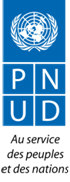 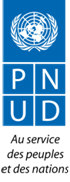 (Biens)Chère Madame/Cher Monsieur,Nous vous demandons de bien vouloir nous soumettre votre offre de prix  HORS TAXES au titre des SELECTION DES ENTREPRISES DE TRAVAUX DE CONSTRUCTION ET REHABILITATION DES BATIMENTS ABRITANTS LES BUREAUX DES CHEFFERIES SECTEURS, AFFAIRES FONCIERES ET AMENAGEMENT DU TERRITOIRE DANS LA PROVINCE DE L’ITURI, tels que décrits en détails à l’annexe 4 de la présente RFQ. Lors de l’établissement de votre offre de prix, veuillez utiliser le formulaire figurant à l’annexe 2 jointe aux présentes.Visites des lieux obligatoires sont prévues du 28 juin 2022 au 05 juillet 2022 à 11h00’, sur chaque site selon le calendrier ci-bas.  Les offres de prix peuvent être soumises jusqu’au 18 juillet 2022 à 16h00, heure locale de Kinshasa  à l’adresse suivante :Par e-mail : 	soumissions.cd@undp.org    Veuillez noter qu´il est obligatoire lors de votre soumission d´indiquer intégralement la référence de l’appel d’offres dans l´objet du message. Les propositions transmises sans indiquer la référence correcte du dossier pourraient ne pas être prises en compte.Les biens proposés seront examinés au regard de l’exhaustivité et de la conformité de l’offre de prix par rapport aux spécifications minimums décrites ci-dessus et à toute autre annexe fournissant des détails sur les exigences du PNUD.L’offre de prix qui sera conforme à l’ensemble des spécifications et exigences, qui proposera le prix le plus bas, et qui respectera l’ensemble des autres critères d’évaluation sera retenue. Toute offre qui ne respectera pas les exigences sera rejetée.Toute différence entre le prix unitaire et le prix total (obtenu en multipliant le prix unitaire par la quantité) sera recalculée par le PNUD. Le prix unitaire prévaudra et le prix total sera corrigé. Si le fournisseur n’accepte pas le prix final basé sur le nouveau calcul et les corrections d’erreurs effectués par le PNUD, son offre de prix sera rejetée.Le PNUD se réserve le droit, après avoir identifié l’offre de prix la plus basse, d’attribuer le contrat uniquement en fonction des prix des biens si le coût de transport (fret et assurance) s’avère être supérieur au propre coût estimatif du PNUD en cas de recours à son propre transitaire et à son propre assureur.Au cours de la durée de validité de l’offre de prix, aucune modification du prix résultant de la hausse des coûts, de l’inflation, de la fluctuation des taux de change ou de tout autre facteur de marché ne sera acceptée par le PNUD après réception de l’offre de prix. Lors de l’attribution du contrat ou du bon de commande, le PNUD se réserve le droit de modifier (à la hausse ou à la baisse) la quantité des services et/ou biens, dans la limite de vingt-cinq pour cent (25 %) du montant total de l’offre, sans modification du prix unitaire ou des autres conditions.Tout bon de commande qui sera émis au titre de la présente RFQ sera soumis aux conditions générales jointes aux présentes. La simple soumission d’une offre de prix emporte acceptation sans réserve par le fournisseur des conditions générales du PNUD figurant à l’annexe 3 des présentes.Le PNUD n’est pas tenu d’accepter une quelconque offre de prix ou d’attribuer un contrat/bon de commande et n’est pas responsable des coûts liés à la préparation et à la soumission par le fournisseur d’une offre de prix, quels que soient le résultat ou les modalités du processus de sélection.	Veuillez noter que la procédure de contestation du PNUD qui est ouverte aux fournisseurs a pour but de permettre aux personnes ou entreprises non retenues pour l’attribution d’un bon de commande ou d’un contrat de faire appel dans le cadre d’une procédure de mise en concurrence. Si vous estimez que vous n’avez pas été traité de manière équitable, vous pouvez obtenir des informations détaillées sur les procédures de contestation ouvertes aux fournisseurs à l’adresse suivante : http://www.undp.org/procurement/protest.shtml .Le PNUD encourage chaque fournisseur potentiel à éviter et à prévenir les conflits d’intérêts en indiquant au PNUD si vous-même, l’une de vos sociétés affiliées ou un membre de votre personnel a participé à la préparation des exigences, du projet, des spécifications, des estimations des coûts et des autres informations utilisées dans la présente RFQ.Le PNUD applique une politique de tolérance zéro vis-à-vis des fraudes et autres pratiques interdites et s’est engagé à identifier et à sanctionner l’ensemble de ces actes et pratiques préjudiciables au PNUD, ainsi qu’aux tiers participant aux activités du PNUD. Le PNUD attend de ses fournisseurs qu’ils respectent le code de conduite à l’intention des fournisseurs de l’Organisation des Nations Unies qui peut être consulté par l’intermédiaire du lien suivant : http://www.un.org/depts/ptd/pdf/conduct_english.pdf Nous vous remercions et attendons avec intérêt votre offre de prix.Cordialement, Procurement UnitAnnexe 1Spécifications techniques CADRE DES PRIXBORDEREAUX QUANTITATIFSLOT 1 : LOT 2 : LOT 3 : LOT 4 : LOT 5 : LOT 6 : LOT 7 : LOT 8 : LOT 9 : LOT 10 : LOT 11 : Annexe 2FORMULAIRE DE SOUMISSION DE L’OFFRE DE PRIX DU FOURNISSEUR(Le présent formulaire doit être soumis uniquement sur le papier à en-tête officiel du fournisseur)Le fournisseur soussigné accepte par les présentes les conditions générales du PNUD et propose de fournir les articles énumérés ci-dessous conformément aux spécifications et exigences du PNUD (Voir annexe 1), telles qu’indiquées dans la RFQ ayant pour n° de référence : 215/RFQ/PIREDD-O/2022 :Tableau 1 : Offre de conformité aux autres conditions et exigences connexesTableau 2 : Offre de fourniture de biens conformes aux spécifications techniques et exigences (Voir annexe 1 pour le détail)Toutes les autres informations que nous n’avons pas fournies emportent automatiquement conformité pleine et entière de notre part aux exigences et conditions de la RFQ.[nom et signature de la personne habilitée par le fournisseur], [fonctions]&[date]Annexe 3Conditions générales1.	ACCEPTATION DU BON DE COMMANDE	Le fournisseur ne peut accepter le présent bon de commande qu’en signant et en retournant une copie de celui-ci à titre d’accusé de réception ou en livrant les biens dans le respect des délais impartis, conformément aux conditions du présent bon de commande, telles qu’indiquées dans les présentes. L’acceptation du présent bon de commande créera un contrat entre les parties aux termes duquel les droits et obligations des parties seront exclusivement régis par les conditions du présent bon de commande, ainsi que par les présentes conditions générales. Aucune disposition supplémentaire ou contraire proposée par le fournisseur ne sera opposable au PNUD, à moins qu’elle n’ait été acceptée par écrit par un fonctionnaire du PNUD dûment habilité à cette fin.2.	PAIEMENTUne fois les conditions de livraison respectées, et sauf indication contraire figurant dans le présent bon de commande, le PNUD effectuera le paiement sous 30 jours à compter de la réception de la facture émise par le fournisseur relativement aux biens et de la copie des documents de transport indiqués dans le présent bon de commande.Le paiement effectué sur présentation de la facture susmentionnée tiendra compte de toute réduction indiquée dans les conditions de paiement du présent bon de commande, à condition que le paiement intervienne dans le délai prévu par lesdites conditions de paiement.A moins d’y être autorisé par le PNUD, le fournisseur devra soumettre une facture au titre du présent bon de commande et celle-ci devra indiquer le numéro d’identification du bon de commande.Les prix indiqués dans le présent bon de commande ne pourront être augmentés qu’avec le consentement écrit et exprès du PNUD.3.	EXONERATION FISCALE3.1  	La section 7 de la Convention sur les privilèges et immunités des Nations Unies prévoit notamment que l’Organisation des Nations Unies, ainsi que ses organes subsidiaires, sont exonérés de tout impôt direct, sous réserve de la rémunération de services d’utilité publique, ainsi que des droits de douane et redevances de nature similaire à l’égard d’objets importés ou exportés pour leur usage officiel. Si une quelconque autorité gouvernementale refuse de reconnaître l’exonération du PNUD au titre desdits impôts, droits ou redevances, le fournisseur devra immédiatement consulter le PNUD afin de décider d’une procédure mutuellement acceptable.3.2  	Par conséquent, le fournisseur autorise le PNUD à déduire de la facture du fournisseur toute somme correspondant auxdits impôts, droits ou redevances, à moins que le fournisseur n’ait consulté le PNUD avant leur paiement et que le PNUD n’ait, dans chaque cas, expressément autorisé le fournisseur à payer lesdits impôts, droits ou redevances sous toute réserve. Dans ce cas, le fournisseur devra fournir au PNUD la preuve écrite de ce que le paiement desdits impôts, droits ou redevances aura été effectué et dûment autorisé.4.	RISQUE DE PERTE	Les risques de perte, d’endommagement ou de destruction des biens seront régis par les Incoterms 2010, sauf accord contraire des parties au recto du présent bon de commande.5.	LICENCES D’EXPORTATION	Nonobstant tout INCOTERM 2010 utilisé dans le présent bon de commande, le fournisseur devra obtenir toute licence d’exportation requise au titre des biens.6.	CONVENANCE DES BIENS/CONDITIONNEMENT	Le fournisseur garantit que les biens, y compris leur conditionnement, sont conformes aux spécifications des biens commandés aux termes du présent bon de commande et conviennent à l’utilisation à laquelle ils sont normalement destinés et aux utilisations expressément portées à la connaissance du fournisseur par le PNUD, et qu’ils sont exempts de défaut de fabrication ou de matériau. Le fournisseur garantit également que les biens sont emballés ou conditionnés de manière adéquate pour assurer leur protection.7.	INSPECTION7.1	Le PNUD disposera d’un délai raisonnable, postérieurement à la livraison des biens, pour les inspecter et pour rejeter et refuser d’accepter ceux qui ne seront pas conformes au présent bon de commande. Le paiement des biens en application du présent bon de commande ne pourra pas être considéré comme emportant acceptation de ceux-ci.7.2	Toute inspection des biens effectuée avant leur expédition ne libérera le fournisseur d’aucune de ses obligations contractuelles.8.	VIOLATION DE LA PROPRIETE INTELLECTUELLE	Le fournisseur garantit que l’utilisation ou la fourniture par le PNUD des biens vendus aux termes du présent bon de commande ne viole aucun brevet, modèle, nom commercial ou marque commerciale. En outre, en application de la présente garantie, le fournisseur devra garantir, défendre et couvrir le PNUD et l’Organisation des Nations Unies au titre de l’ensemble des actions ou réclamations dirigées contre le PNUD ou l’Organisation des Nations Unies et concernant la prétendue violation d’un brevet, d’un modèle, d’un nom commercial ou d’une marque liée aux biens vendus aux termes du présent bon de commande.9.	DROITS DU PNUD	Si le fournisseur s’abstient de respecter ses obligations aux termes des conditions du présent bon de commande et, notamment, s’il s’abstient d’obtenir des licences d’exportation nécessaires ou de livrer tout ou partie des biens au plus tard à la date ou aux dates convenues, le PNUD pourra, après avoir mis en demeure le fournisseur de s’exécuter dans un délai raisonnable et sans préjudice de tout autre droit ou recours, exercer un ou plusieurs des droits suivants :acquérir tout ou partie des biens auprès d’autres fournisseurs, auquel cas le PNUD pourra tenir le fournisseur responsable de tout coût supplémentaire ainsi occasionné ; refuser de prendre livraison de tout ou partie des biens ;résilier le présent bon de commande sans être redevable des frais de résiliation ou engager sa responsabilité à quelque autre titre que ce soit.10.	LIVRAISON TARDIVE	Sans limiter les autres droits et obligations des parties aux termes des présentes, si le fournisseur est dans l’incapacité de livrer les biens au plus tard à la date ou aux dates de livraison prévues dans le présent bon de commande, le fournisseur devra (i) immédiatement consulter le PNUD afin de déterminer le moyen le plus rapide de livrer les biens et (ii) utiliser des moyens de livraison accélérés, à ses frais (à moins que le retard ne soit dû à un cas de force majeure), si le PNUD en fait raisonnablement la demande.11.	CESSION ET INSOLVABILITELe fournisseur devra s’abstenir, à moins d’avoir préalablement obtenu l’autorisation écrite du PNUD, de céder, de transférer, de nantir ou d’aliéner de toute autre manière le présent bon de commande, ou toute partie de celui-ci, ou ses droits ou obligations aux termes du présent bon de commande.Si le fournisseur devient insolvable ou s’il fait l’objet d’un changement de contrôle en raison de son insolvabilité, le PNUD pourra, sans préjudice de tout autre droit ou recours, résilier immédiatement le présent bon de commande en remettant au fournisseur une notification écrite en ce sens.12.	UTILISATION DU NOM OU DE L’EMBLEME DU PNUD OU DE L’ORGANISATION DES NATIONS UNIES	Le fournisseur devra s’abstenir d’utiliser le nom, l’emblème ou le sceau officiel du PNUD ou de l’Organisation des Nations Unies à quelque fin que ce soit.13.	INTERDICTION DE LA PUBLICITE	Le fournisseur devra s’abstenir de faire connaître ou de rendre public de toute autre manière le fait qu’il fournit des biens ou des services au PNUD, à défaut d’avoir obtenu, dans chaque cas, son autorisation expresse.14.	TRAVAIL DES ENFANTS	Le fournisseur déclare et garantit que lui-même et ses sociétés affiliées ne se livrent à aucune pratique contraire aux droits énoncés dans la Convention relative aux droits de l’enfant, y compris dans son article 32 qui prévoit notamment qu’un enfant ne peut être astreint à aucun travail comportant des risques ou susceptibles de compromettre son éducation ou de nuire à sa santé ou à son développement physique, mental, spirituel, moral ou social.	Toute violation de la déclaration et de la garantie qui précèdent autorisera le PNUD à résilier le présent bon de commande immédiatement par notification adressée au fournisseur, sans être redevable des frais de résiliation ou engager sa responsabilité à quelque autre titre que ce soit.15.	MINES	Le fournisseur déclare et garantit que lui-même et ses sociétés affiliées ne participent pas activement et directement à des activités ayant trait aux brevets, au développement, à l’assemblage, à la production, au commerce ou à la fabrication de mines ou à de telles activités au titre de composants principalement utilisés dans la fabrication de mines. Le terme « mines » désigne les engins définis à l’article 2, paragraphes 1, 4 et 5 du Protocole II annexé à la Convention de 1980 sur l’interdiction ou la limitation de l’emploi de certaines armes classiques qui peuvent être considérées comme produisant des effets traumatiques excessifs ou comme frappant sans discriminations.	Toute violation de la déclaration et de la garantie qui précède autorisera le PNUD à résilier le présent bon de commande immédiatement par notification adressée au fournisseur, sans être redevable des frais de résiliation ou engager sa responsabilité à quelque autre titre que ce soit.16.	REGLEMENT DES DIFFERENDS16.1	Règlement amiable. Les parties devront faire tout leur possible pour régler à l’amiable les différends, litiges ou réclamations liés au présent bon de commande ou à sa violation, résiliation ou nullité. Lorsque les parties tenteront de parvenir à un tel règlement amiable par la conciliation, celle-ci devra se dérouler conformément au Règlement de conciliation de la CNUDCI qui sera alors en vigueur, ou selon toute autre procédure dont les parties pourront convenir entre elles.16.2	Arbitrage. A moins que de tels différends, litiges ou réclamations liés au présent bon de commande ou à sa violation, résiliation ou nullité ne fassent l’objet d’un règlement amiable en application du paragraphe précédent du présent article sous soixante (60) jours à compter de la réception par l’une des parties de la demande aux fins de règlement amiable de l’autre partie, lesdits différends, litiges ou réclamations devront être soumis par l’une ou l’autre des parties à un arbitrage, conformément au Règlement d’arbitrage de la CNUDCI alors en vigueur, ainsi qu’à ses dispositions concernant le droit applicable. Le tribunal arbitral n’aura pas le pouvoir d’allouer des dommages et intérêts punitifs. Les parties seront liées par toute sentence arbitrale rendue dans le cadre d’un tel arbitrage à titre de règlement final desdits différends, litiges ou réclamations.17.	PRIVILEGES ET IMMUNITES	Aucune disposition des présentes conditions générales ou du présent bon de commande ou y relative ne pourra être considérée comme emportant renonciation aux privilèges et immunités de l’Organisation des Nations Unies, ainsi que de ses organes subsidiaires.18.	EXPLOITATION SEXUELLE18.1	Le prestataire devra prendre l’ensemble des mesures appropriées pour empêcher la commission à l’encontre de quiconque d’actes d’exploitation ou d’abus sexuel par le prestataire lui-même, par l’un quelconque de ses employés ou par toute autre personne pouvant être engagée par le prestataire pour fournir tout service en application du contrat. A cet égard, toute activité sexuelle avec une personne de moins de dix-huit ans, indépendamment de toute loi relative au consentement, constituera un acte d’exploitation et d’abus sexuels à l’encontre d’une telle personne. En outre, le prestataire devra s’abstenir d’échanger de l’argent, des biens, des services, des offres d’emploi ou d’autres choses de valeur contre des faveurs ou des activités sexuelles ou de se livrer à des activités sexuelles constitutives d’actes d’exploitation ou dégradantes, et devra prendre l’ensemble des mesures appropriées pour interdire à ses employés ou aux autres personnes qu’il aura engagées d’agir de la sorte. Le prestataire reconnaît et convient que les présentes dispositions constituent une condition essentielle du contrat et que toute violation de la présente déclaration et de la présente garantie autorisera le PNUD à résilier le contrat immédiatement par notification adressée au prestataire, sans être redevable des frais de résiliation ou engager sa responsabilité à quelque autre titre que ce soit.18.2	Le PNUD ne fera pas application de la règle précédente relative à l’âge lorsque l’employé du prestataire ou toute autre personne pouvant être engagée par celui-ci pour fournir des services en application du contrat sera marié à la personne de moins de dix-huit ans avec laquelle ledit employé ou ladite autre personne aura eu une activité sexuelle et lorsqu’un tel mariage sera reconnu comme étant valable par les lois du pays de citoyenneté dudit employé ou de ladite autre personne.INTERDICTION DE FOURNIR DES AVANTAGES AUX FONCTIONNAIRESLe prestataire garantit qu’il n’a fourni ou qu’il ne proposera à aucun fonctionnaire du PNUD ou de l’Organisation des Nations Unies un quelconque avantage direct ou indirect résultant du présent contrat ou de son attribution. Le prestataire convient que toute violation de la présente disposition constituera la violation d’une condition essentielle du présent contrat.20.	POUVOIR DE MODIFICATIONConformément au règlement financier et aux règles de gestion financière du PNUD, seul le fonctionnaire autorisé du PNUD a le pouvoir d’accepter pour le compte du PNUD toute modification apportée au présent contrat, une renonciation à l’une quelconque de ses dispositions ou toute relation contractuelle supplémentaire avec le prestataire. Par conséquent, aucune modification du présent contrat ne sera valable et opposable au PNUD à moins de faire l’objet d’un avenant au présent contrat signé par le prestataire et le fonctionnaire autorisé du PNUD conjointement.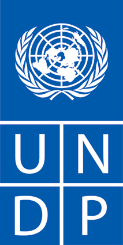 ANNEXE CAHIER DES PRESCRIPTIONS TECHNIQUESVoir Annexe 10ANNEXE 5 : MODELE DE LETTRE DE SOUMISSION(A compléter et joindre au dossier)Monsieur,Après avoir pris connaissance de toutes les Pièces du Dossier d’appel d’offres relatif aux travaux de « CONSTRUCTION ET REHABILITATION DES BATIMENTS ABRITANTS LES BUREAUX DES CHEFFERIES», Je (nous) soussigné(e)(s) ……………………………………………….. propose (ons) d’exécuter et d’achever les travaux d’Aménagement, conformément aux dites conditions du marché,  prescriptions techniques, mémoire des travaux et additifs pour un montant total de …………………………………… (en lettres).Dans le cas où la présente offre serait retenue, Je (nous) m’ (nous) engage (ons) envers le PNUD  à livrer les travaux selon les modalités spécifiées aux conditions particulières du présent appel d’offres.Je (nous) déclare (ons) que cette offre reste valable pour un délai de cent vingt (120) jours à partir de la date fixée pour l’ouverture des offres.Je (nous) comprends (comprenons) que vous n’êtes pas tenu de donner une suite aux offres que vous recevez.	Fait à …, le ……………….. . . . . . . . . . . . . . . . . . . . . . . . . .			. . . . . . . . . . . . . . . . . . . . . .Signature 						[en qualité de]Autorisé à signer l’offre pour le compte de ……………………………………ANNEXE 6 : FICHE DE PRIX DOIT ETRE DUMENT COMPLETE, SIGNE ET RETOURNE AVEC VOTRE OFFRE. Le formulaire de prix doit fournir un détail des coûts des différents items.Les descriptions des travaux doivent être suffisamment détaillées pour permettre au PNUD de juger de l’adéquation entre l’offre et les spécifications techniques requises dans les documents d’appel d’offres.Tous les prix doivent être mentionnés HORS TAXES dans la mesure où les Nations Unies, y compris ses filiales, sont exonérées de taxes.Le format ci-dessus (Bordereau descriptif, quantitatif et estimatif) doit être utilisé pour préparer l’offre de prix. Les soumissionnaires sont invités à respecter strictement ce modèle afin de faciliter la comparaison et l’analyse des offres par le Comité d’évaluation qui sera constitué à cet effet. Nom de la société soumissionnaire : ________________Nom du contact : _______________________________Fonction : _____________________________________Date : _______________________	Signature : _______________ANNEXE 7 : LISTE DES MATERIELS ET OUTILLAGES[Les matériels et équipements devant figurer sur le tableau ci-dessous sont indispensables à la réalisation des Travaux. Il appartient au Soumissionnaire de les indiquer et fournir tous les renseignements demandés dans ce tableau]                                                       Fait à ……………,le…/…./2022                                                       Noms et signatureANNEXE 8 : LISTE DU PERSONNEL CLE[Qualifications et expérience du personnel clé chargé de l’administration et de l’exécution du Marché. joindre les curriculum vitae]MODELE CVNomsQualificationsAutres formationsExpérience professionnelle (références)Expérience travaux de bâtiment                                                       Fait à ……, le  … /…./2022                                                       Noms et signatureANNEXE 9 : MODELE DE CERTIFICAT DE VISITE DES LIEUXJe soussigné………………………………….. (Noms et titre), représentant l’entreprise …………………….. , après avoir pris connaissance de toutes les pièces du dossier d’appel d’offres N°…. …….../PNUD/……..……/………... Relatif aux travaux de « TRAVAUX DE CONSTRUCTION ET REHABILITATION DES BATIMENTS ABRITANTS LES BUREAUX DES CHEFFERIES»,  visité, inspecté les lieux et recueilli les informations nécessaires sur le site et, déclare avoir apprécié et sous ma responsabilité, la configuration du bâtiment, et m’être rendu compte des difficultés particulières de l’exécution des travaux.Je me soumets et m’engage à exécuter les dits travaux sur le site concerné sans aucune réclamation relative aux obstacles que présente le site conformément aux dispositions contractuelles et instructions techniques du PNUD qui me seront données pour la bonne réalisation des travaux pour les quels je présente mon offre.En foi de quoi, le présent certificat de visite de lieux est établi pour valoir et servir ce que de droit.Fait à …………….,le…/…./2022Pour le PNUD                                                                                               Pour l’EntrepriseANNEXE 10 : TDRs et PLANSNom & adresse de l’entrepriseDate: 21 juin 2022Nom & adresse de l’entrepriseReference: 215/RFQ/PIREDD-O/2022Description TRAVAUX DE CONSTRUCTION ET REHABILITATION DES BATIMENTS ABRITANTS LES BUREAUX DES CHEFFERIES, SECTEURS, AFFAIRES FONCIERES ET AMENAGEMENT DU TERRITOIRE, en treize (13) lots. Les lots sont répartis comme suit :Remarque importanteIl est rappelé que les offres partielles par lots sont autorisées et à un seul soumissionnaire sera attribué deux (2) lots maximum suivant les limites de l’enveloppe financière en accord avec les conditions du PNUD pour l’octroi des marchés.Visite des lieux prévu du 28 juin au 05 juillet 2022 suivant calendrier ci-dessous :  Points de contact pour la visite des sites de l’ITURI– Guy Darcyn Kabunga +243 814 204 606 ;  Calendrier d’exécution des travaux 6 mois  Lieu d’exécution des travauxSur les sites indiqués dans le tableau ci-haut en provinces de l’ITURI   Cahier des Prescriptions techniques/Cahier des charges Voir Annexes 4 Devise privilégiée pour l’établissement de l’offre de prixDollar des Etats-Unis ou en Francs Congolais Taxe sur la valeur ajoutée applicable au prix offertLes prix doivent être hors taxesDate-limite de soumission de l’offre de prix 18 juillet 2022 à 16h00, heure locale de Kinshasaà l’adresse suivante Par e-mail : soumissions.cd@undp.org    Veuillez noter qu´il est obligatoire lors de votre soumission d´indiquer intégralement la référence de l’appel d’offres dans l´objet du message. Documents à fournir établissant l’admissibilité du soumissionnaire La copie de l’identification nationale ou document équivalent; Une copie de l’Inscription au Nouveau Registre de Commerce; Un Certificat d’agrément en cours de validité du Ministère de tutelle (Ministère des Infrastructures et Travaux Publics) ;Certificat de visite des lieux établi lors de la visite du site organisée le 14 septembre 2018 à 10h00 (heure locale de Kinshasa). Le certificat de visite doit être signé par le représentant désigné du PNUD Le Formulaire fourni dans l’annexe 2, dûment rempli et signé, conformément à la liste des exigences indiquées dans l’annexe 1;NB : Il est à noter que ces documents sont obligatoires et éliminatoires ; l’absence d’un quelconque de ces documents entrainera automatiquement l’élimination du soumissionnaire à l’étape préliminaire donc du reste du processus d’évaluationAutres Documents constitutifs de l’offreLa lettre de soumission (voir modèle en Annexe 5) ;Le Bordereau de prix rempli conformément à l’Annexe 1 ; Le certificat de visite des lieux établi lors de la visite de site organisée par le PNUD (voir modèle en Annexe 9) ;Liste des matériels et outillages (voir modèle Annexe 7) ; Liste du personnel clé et Curriculum Vitae  (voir modèle Annexe 8);Chronogramme de réalisation des travaux, la durée des travaux est de 4 semaines (30 jours calendaires maximum).- Une liste avec résumés succincts et preuves des travaux significatives similaires réalisées dans le passé (2 dernières années) en lien avec l’objet du présent appel d’offre. Reprendre les noms des clients et les montants des marchés obtenus pendant les 2 dernières années ; Preuves à fournir : bon de commande, contrat, PV de réception provisoire et/ou définitives, etc.Minimum trois (3) références des entreprises auprès de qui vous avez rendu le même service (Nom de la Personne de contact, adresse email, numéro de téléphone et adresse physique) ; Toute autre documentation démontrant que le Soumissionnaire est éligible et est en mesure de remplir le contrat, dans le cas où son offre était retenue (voir point suivant) ;Durée de validité des offres de prix à compter de la date de soumission120 joursDans certaines circonstances exceptionnelles, le PNUD pourra demander au fournisseur de proroger la durée de validité de son offre de prix au-delà du délai qui aura été initialement indiqué dans la présente RFQ. La proposition devra alors confirmer par écrit la prorogation, sans aucune modification de l’offre de prix.Offres de prix partiellesNon autorisées. Ces travaux sont constitués en trois (3) lots regroupés. Conditions de paiement100% dès livraison complète des biens, endéans les 30 jours après réception conforme des biens par le PNUD et dépôt de la facture. Indemnité forfaitaire Tout retard dans l’exécution entrainera l’application de pénalités de retard équivalent à 0,5% du cout total du marché pour chaque semaine de retard.Critères d’évaluation Conformité aux spécifications techniques (cahier de charge) /plein respect des exigences ; Prix le plus bas ; Acceptation sans réserve du BC/des conditions générales du contrat ; Conformité au délai d’exécution des travaux Le PNUD attribuera un contrat à :Un soumissionnaire par lot. A un même soumissionnaire, ne pourra être attribué que deux lots au maximum.   Type de contrat devant être signéBon de commande /Contrat des travaux Conditions particulières du contrat Annulation du BC/contrat en cas de retard de livraison/d’achèvement de cinq (05) joursConditions de versement du paiement ; Acceptation écrite des biens sur la base de la parfaite conformité aux exigences de la RFQAnnexes de la présente RFQSpécifications des biens requis (annexe 1)Formulaire de soumission de l’offre de prix (annexe 2)Conditions générales / Conditions particulières (annexe 3).  NB : La non-acceptation des conditions générales (CG) constituera un motif d’élimination de la présente procédure d’achat Les demandes de renseignements peuvent être envoyées avant la date limite de dépôt des offres à l’adresse suivante :(Demandes de renseignements écrites uniquement)soumission.info@undp.orgLes réponses tardives du PNUD ne pourront pas servir de prétexte à la prorogation de la date-limite de soumission, sauf si le PNUD estime qu’une telle prorogation est nécessaire et communique une nouvelle date-limite aux offrants.PARACHEVEMENT DES TRAVAUX DE CONSTRUCTION DES BUREAUX  DE LA CHEFFERIE DE BABILA BAKWANZAPARACHEVEMENT DES TRAVAUX DE CONSTRUCTION DES BUREAUX  DE LA CHEFFERIE DE BABILA BAKWANZAPARACHEVEMENT DES TRAVAUX DE CONSTRUCTION DES BUREAUX  DE LA CHEFFERIE DE BABILA BAKWANZAPARACHEVEMENT DES TRAVAUX DE CONSTRUCTION DES BUREAUX  DE LA CHEFFERIE DE BABILA BAKWANZAPARACHEVEMENT DES TRAVAUX DE CONSTRUCTION DES BUREAUX  DE LA CHEFFERIE DE BABILA BAKWANZAPARACHEVEMENT DES TRAVAUX DE CONSTRUCTION DES BUREAUX  DE LA CHEFFERIE DE BABILA BAKWANZAxxxPoste complètement exécutéPoste complètement exécutéPoste complètement exécutéxxxPoste à paracheverPoste à paracheverPoste à paracheverxxxPoste à paracheverPoste à paracheverPoste à paracheverxxxPoste à exécuter entièrementPoste à exécuter entièrementPoste à exécuter entièrementN°POSTEUQuantP.U.P.T.1.Installation et repli chantierInstallation et repli chantierInstallation et repli chantierInstallation et repli chantierInstallation et repli chantierMobilisation et Installation de chantier (y compris échafaudage)FF1 $                       -   Repli chantierFF1 $                       -   Total Installation et repli chantier $                      -   2.Travaux de fondationTravaux de fondationTravaux de fondationTravaux de fondationTravaux de fondation2.1Fouille en rigole (largeur 60Cm ; hauteur 70 Cm)2.2Remblais en terre compacté2.3Béton de propreté (largeur 60Cm ; hauteur 5 Cm)2.4Semelle de fondation en béton armé (largeur 50Cm ; hauteur 20 Cm)2.5Colonne de fondation en béton armé2.6Fondation en moellon2.7Film d'étanchéité en polyane2.8Béton de sous-pavement en béton légèrement armé ep.10cm (dalle de sol) avec finition ciment lissé teinté dans la massem³4,4 $                      -   2.8Parachever les travauxm³4,4 $                      -   Total Travaux de fondation $                      -   3.Travaux de maçonnerieTravaux de maçonnerieTravaux de maçonnerieTravaux de maçonnerieTravaux de maçonnerie3.1Maçonnerie en brique cuite ep. 20 cm3.2Claustra de jalousie3.3Enduit mur intérieur et extérieur dosé à 300Kg/m³ lissés y compris resserrage des maçonneries contre structure en béton armém²14,3 $                      -   3.3Parachever les travauxm²14,3 $                      -   Total Travaux de maçonnerie $                      -   4.Ouvrages en béton armé et divers dosés à 350 Kg (y compris coffrage)Ouvrages en béton armé et divers dosés à 350 Kg (y compris coffrage)Ouvrages en béton armé et divers dosés à 350 Kg (y compris coffrage)Ouvrages en béton armé et divers dosés à 350 Kg (y compris coffrage)Ouvrages en béton armé et divers dosés à 350 Kg (y compris coffrage)4.1Poteaux en béton armé4.2chainages, linteaux et poutres en béton armé4.3dalle de toiture en béton armé y compris acrotèreTotal Ouvrage en béton armé5.Travaux de toitureTravaux de toitureTravaux de toitureTravaux de toitureTravaux de toiture5.1Charpente en bois y compris produit anti-thermite5.1.1Fourniture et pose charpente en bois traité (ferme Madrier 5/15) 5.1.2Fourniture et pose pannes en bois traité (Chevron 5/5) 5.1.3Fourniture et pose planche de rive en bois dur ep. 3cm5.2Couverture en tôle ondulées galvanisées pré-peintes5.2.1Fourniture et pose couverture en tôles ondulées galvanisée BG 28 pré-peint 5.2.2Fourniture et pose faitière en tôle galvanisée BG 28 pré-peint 5.2.3Fourniture et pose gouttière en PVC y compris accessoire de fixation ml22 $                       -   5.2.4Etanchéité en derbigum y compris béton de pente et compris étanchéité spécifique sur joint de dilatation de toiturem²9,5 $                       -   5.2.5Solin rigide en alu y compris accessoire de fixationml7,5 $                       -   5.2.6Avaloir de toiture en acier complet avec crapaudine en aluminiumpce2 $                       -   5.3Faux-plafond5.3.0Dépose faux-plafond existant en triplex et lattes couvre-jointm²1005.3.1Fourniture et pose faux-plafond en feuille multiplex déposéem²100 $                       -   5.3.2Fourniture et pose gitage en bois traité de 5X5cm y compris lattes couvre-joint de 4cm de largeur et 1cm d'ép..m³0,5 $                      -   5.3.2Parachever les travaux de gîtage avec des mailles reduites adaptées à l'épaisseur du triplex déposém³0,5 $                      -   5.3.3Fourniture et pose grillage anti-moustique en acier galvanisé à maille fine  (80X80cm) pour aérationpce4 $                       -   Total Travaux de toiture $                      -   6.Latrine (Toilette sèche)Latrine (Toilette sèche)Latrine (Toilette sèche)Latrine (Toilette sèche)Latrine (Toilette sèche)6.1Latrine à fosse sèche simple suivant plan , avec parois maçonnés enterrés dalle en béton armé d'ép.. 10cm avec deux  trous séparés pour excrément et urine y compris dispositif couvercle anti mouche et insecte et ventilation latérale en claustrat, courture en tole avec charpente en bois + porte metallique avec verous interieur et exterieurTotal latrine7.Menuiserie bois intérieure Menuiserie bois intérieure Menuiserie bois intérieure Menuiserie bois intérieure Menuiserie bois intérieure 7.1Portes intérieures type à peindre avec dormant (chambranle) en bois, serrure de 1er choix + 5 clés, 3
charnières de 10 cm min de hauteur + arrêt de porte + ferme-porte solide. Ouvrant à régler suivant niveau fini du sol. Modèle à soumettre. (80cm x 210cm) PB 01pce2 $                      -   7.1Parachever les travauxpce2 $                      -   7.2Portes intérieures type à peindre avec dormant (chambranle) en bois, serrure de 1er choix + 5 clés, 3
charnières de 10 cm min de hauteur + arrêt de porte + ferme-porte solide. Ouvrant à régler suivant niveau fini du sol. Modèle à soumettre. (90cm x 210cm) PB 02pce5 $                      -   7.2Parachever les travauxpce5 $                      -   Total Menuiserie bois intérieure $                      -   8.Menuiserie métalliqueMenuiserie métalliqueMenuiserie métalliqueMenuiserie métalliqueMenuiserie métallique8.1Portes double battant en métal y compris antivol L(160 cm) X H(210 cm) PM01forfait1 $                      -   8.1Parachever les travaux, Fourniture et pose: verrous, pattes à cadenas, carreaux de vitre et serrure,……forfait1 $                      -   8.3Fenêtres en métal y compris antivol L(060 cm) X H(110 cm) FM01forfait1 $                      -   8.3Parachever les travaux, Correction mécanisme de coulissage, Fourniture et pose carreau de vitreforfait1 $                      -   8.5Fenêtres en métallique fixe  L(140 cm) X H(110 cm) FMF02forfait1 $                      -   8.5Parachever les travaux,Correction mécanisme de coulissage, Fourniture et pose carreau de vitreforfait1 $                      -   8.7Fenêtres en métal y compris antivol L(180 cm) X H(110 cm)  FM03forfait18.7Parachever les travaux,Correction mécanisme de coulissage, Fourniture et pose carreau de vitreforfait1 $                      -   Total Menuiserie métallique $                      -   9.Peinture y compris préparation des surfaces et masticagePeinture y compris préparation des surfaces et masticagePeinture y compris préparation des surfaces et masticagePeinture y compris préparation des surfaces et masticagePeinture y compris préparation des surfaces et masticage9.1Peinture latex blanc sur mur intérieurs et extérieurs y compris masticage et préparation de surfacem²340 $                       -   9.2Peinture blanche sur faux plafond intérieur et extérieur y compris masticagem²100 $                       -   9.3Peinture blanche sur fenêtres intérieures et extérieuresens1 $                       -   9.4Peinture latex sur murs extérieurs latrine (toilette sèche)m²24 $                       -   9.5Peinture email sur murs intérieurs latrine (toilette sèche)m²26 $                       -   Total Peinture $                      -   11.Electricité (fourniture et pose, y compris tubage, fils, accessoires, toutes sujétions comprises)Electricité (fourniture et pose, y compris tubage, fils, accessoires, toutes sujétions comprises)Electricité (fourniture et pose, y compris tubage, fils, accessoires, toutes sujétions comprises)Electricité (fourniture et pose, y compris tubage, fils, accessoires, toutes sujétions comprises)Electricité (fourniture et pose, y compris tubage, fils, accessoires, toutes sujétions comprises)11.1Onduleur - 2kva AC-DCpce1 $                       -   11.2Batteries 240AH/12V (y compris rack métallique de pose)pce3 $                       -   11.3Panneaux Solar WORD POLY 300Wcpce4 $                       -   11.4Régulateur chargeur solaire bleu solar VT 60Apce1 $                       -   11.5Lampe led 11wpce16 $                       -   11.6Câbles souples de distribution et Protections y compris coffrets divisionnaires 8 circuits tout équipé + parafoudre type AC-DC de 20A FF1 $                       -   11.7Prise électrique normal 2P+T pce13 $                       -   11.8Interrupteurs simple allumagepce10 $                       -   11.10Accessoires de fixation et toutes sujétions de mise en serviceFF1 $                       -   Total  Electricité $                      -   12.ASSAINISSEMENT EXTERIEURASSAINISSEMENT EXTERIEURASSAINISSEMENT EXTERIEURASSAINISSEMENT EXTERIEURASSAINISSEMENT EXTERIEURAménagement autour du bâtiment, Plantation des fleurs et autres arbustesff1 $                       -   Total  assainissement extérieur $                      -   Total Travaux $-   PARACHEVEMENT DES TRAVAUX DE CONSTRUCTION DES BUREAUX  DE LA CHEFFERIE DE MAMBASAPARACHEVEMENT DES TRAVAUX DE CONSTRUCTION DES BUREAUX  DE LA CHEFFERIE DE MAMBASAPARACHEVEMENT DES TRAVAUX DE CONSTRUCTION DES BUREAUX  DE LA CHEFFERIE DE MAMBASAPARACHEVEMENT DES TRAVAUX DE CONSTRUCTION DES BUREAUX  DE LA CHEFFERIE DE MAMBASAPARACHEVEMENT DES TRAVAUX DE CONSTRUCTION DES BUREAUX  DE LA CHEFFERIE DE MAMBASAPARACHEVEMENT DES TRAVAUX DE CONSTRUCTION DES BUREAUX  DE LA CHEFFERIE DE MAMBASAxxxPoste complètement exécutéPoste complètement exécutéPoste complètement exécutéxxxPoste à paracheverPoste à paracheverPoste à paracheverxxxPoste à paracheverPoste à paracheverPoste à paracheverxxxPoste à exécuter entièrementPoste à exécuter entièrementPoste à exécuter entièrementN°POSTEUQuantP.U.P.T.1.Installation et repli chantierInstallation et repli chantierInstallation et repli chantierInstallation et repli chantierInstallation et repli chantierMobilisation et Installation de chantier (y compris échafaudage)FF0,4 $                        -   Repli chantierFF1 $                        -   Total Installation et repli chantier $                       -   2.Travaux de fondationTravaux de fondationTravaux de fondationTravaux de fondationTravaux de fondation2.1Fouille en rigole (largeur 60Cm ; hauteur 70 Cm)2.2Remblais en terre compacté2.3Béton de propreté (largeur 60Cm ; hauteur 5 Cm)2.4Semelle de fondation en béton armé (largeur 50Cm ; hauteur 20 Cm)2.5Colonne de fondation en béton armé2.6Fondation en moellon2.7Filme d'étanchéité en polyanem²103 $                        -   2.8Béton de sous-pavement en béton légèrement armé ep.10cm (dalle de sol) avec finition ciment lissé teinté dans la massem³8 $                        -   Total Travaux de fondation $                       -   3.Travaux de maçonnerieTravaux de maçonnerieTravaux de maçonnerieTravaux de maçonnerieTravaux de maçonnerie3.1Maçonnerie en brique cuite ep. 20 cmm³0,5 $                       -   3.1Parachever les petites élévations en maçonneriem³0,5 $                       -   3.2Claustra de jalousie3.3Enduit mur intérieur et extérieur dosé à 300Kg/m³ lissés y compris resserrage des maçonneries contre structure en béton armém²209 $                       -   3.3Parachever les travaux d'enduit au cimentm²209 $                       -   Total Travaux de maçonnerie $                       -   4.Ouvrages en béton armé et divers dosés à 350 Kg (y compris coffrage)Ouvrages en béton armé et divers dosés à 350 Kg (y compris coffrage)Ouvrages en béton armé et divers dosés à 350 Kg (y compris coffrage)Ouvrages en béton armé et divers dosés à 350 Kg (y compris coffrage)Ouvrages en béton armé et divers dosés à 350 Kg (y compris coffrage)4.1Poteaux en béton armém³0,14 $                       -   4.1Parachever les travaux de colonnesm³0,14 $                       -   4.2chainages, linteaux et poutres en béton armé4.3dalle de toiture en béton armé y compris acrotèreTotal Ouvrage en béton armé $                      -   5.Travaux de toitureTravaux de toitureTravaux de toitureTravaux de toitureTravaux de toiture5.1Charpente en bois y compris produit anti-thermite5.1.1Fourniture et pose charpente en bois traité (ferme Madrier 5/15) 5.1.2Fourniture et pose pannes en bois traité (Chevron 5/5) 5.1.3Fourniture et pose planche de rive en bois dur ep. 3cm5.2Couverture en tôle ondulées galvanisées pré-peintes5.2.1Fourniture et pose couverture en tôles ondulées galvanisée BG 28 pré-peint 5.2.2Fourniture et pose faitière en tôle galvanisée BG 28 pré-peint 5.2.3Fourniture et pose gouttière en PVC y compris accessoire de fixation ml22 $                        -   5.2.4Etanchéité en derbigum y compris béton de pente et compris étanchéité spécifique sur joint de dilatation de toiturem²9,5 $                        -   5.2.5Solin rigide en alu y compris accessoire de fixationml7,5 $                        -   5.2.6Avaloir de toiture en acier complet avec crapaudine en aluminiumpce2 $                        -   5.3Faux-plafond5.3.1Fourniture et pose faux-plafond en feuille multiplex de 6 mmm²100 $                        -   5.3.2Fourniture et pose gitage en bois traité de 5X5cm y compris lattes couvre-joint de 4cm de largeur et 1cm d'ép..m³0,6 $                       -   5.3.2Parachever les travaux des gîtagesm³0,6 $                       -   5.3.3Fourniture et pose grillage anti-moustique en acier galvanisé à maille fine  (80X80cm) pour aérationpce4 $                        -   Total Travaux de toiture $                       -   6.Latrine (Toilette sèche)Latrine (Toilette sèche)Latrine (Toilette sèche)Latrine (Toilette sèche)Latrine (Toilette sèche)6.1Latrine à fosse sèche simple suivant plan , avec parois maçonnés enterrés dalle en béton armé d'ép.. 10cm avec deux  trous séparés pour excrément et urine y compris dispositif couvercle anti mouche et insecte et ventilation latérale en claustrat, courture en tole avec charpente en bois + porte metallique avec verous interieur et exterieurpce1 $                       -   6.1Parachever les travaux de latrine: maçonnerie, couverture, finition, etc,pce1 $                       -   Total Equipements sanitaires $                       -   7.Menuiserie bois intérieure Menuiserie bois intérieure Menuiserie bois intérieure Menuiserie bois intérieure Menuiserie bois intérieure 7.1Portes intérieures type à peindre avec dormant (chambranle) en bois, serrure de 1er choix + 5 clés, 3
charnières de 10 cm min de hauteur + arrêt de porte + ferme-porte solide. Ouvrant à régler suivant niveau fini du sol. Modèle à soumettre. (80cm x 210cm) PB 01pce2 $                       -   7.1Parachever les travauxpce2 $                       -   7.2Portes intérieures type à peindre avec dormant (chambranle) en bois, serrure de 1er choix + 5 clés, 3
charnières de 10 cm min de hauteur + arrêt de porte + ferme-porte solide. Ouvrant à régler suivant niveau fini du sol. Modèle à soumettre. (90cm x 210cm) PB 02pce5 $                       -   7.2Parachever les travauxpce5 $                       -   Total Menuiserie bois intérieure $                       -   8.Menuiserie métalliqueMenuiserie métalliqueMenuiserie métalliqueMenuiserie métalliqueMenuiserie métallique8.1Portes double battant en métal y compris antivol L(160 cm) X H(210 cm) PM01U1 $                       -   8.1Parachever les travaux, Fourniture et pose: verrous, pattes à cadenas, carreaux de vitre et serrureU1 $                       -   8.3Fenêtres en métal y compris antivol L(060 cm) X H(110 cm) FM01U2 $                       -   8.3Parachever les travaux, Correction mécanisme de coulissage, Fourniture et pose carreau de vitreU2 $                       -   8.5Fenêtres en métallique fixe  L(140 cm) X H(110 cm) FMF02U1 $                       -   8.5Parachever les travaux, Correction mécanisme de coulissage, Fourniture et pose carreau de vitreU1 $                       -   8.7Fenêtres en métal y compris antivol L(180 cm) X H(110 cm)  FM03U5 $                       -   8.7Parachever les travaux, Correction mécanisme de coulissage, Fourniture et pose carreau de vitreU5 $                       -   Total Menuiserie métallique $                       -   9.Peinture y compris préparation des surfaces et masticagePeinture y compris préparation des surfaces et masticagePeinture y compris préparation des surfaces et masticagePeinture y compris préparation des surfaces et masticagePeinture y compris préparation des surfaces et masticage9.1Peinture latex blanc sur mur intérieurs et extérieurs y compris masticage et préparation de surfacem²340 $                        -   9.2Peinture blanche sur faux plafond intérieur et extérieur y compris masticagem²100 $                        -   9.3Peinture blanche sur fenêtres intérieures et extérieuresens1 $                        -   9.4Peinture latex sur murs extérieurs latrine (toilette sèche)m²24 $                        -   9.5Peinture email sur murs intérieurs latrine (toilette sèche)m²26 $                        -   Total Peinture $                       -   11.Electricité (fourniture et pose, y compris tubage, fils, accessoires, toutes sujétions comprises)Electricité (fourniture et pose, y compris tubage, fils, accessoires, toutes sujétions comprises)Electricité (fourniture et pose, y compris tubage, fils, accessoires, toutes sujétions comprises)Electricité (fourniture et pose, y compris tubage, fils, accessoires, toutes sujétions comprises)Electricité (fourniture et pose, y compris tubage, fils, accessoires, toutes sujétions comprises)11.1Onduleur - 2kva AC-DCpce1 $                        -   11.2Batteries 240AH/12V (y compris rack métallique de pose)pce3 $                        -   11.3Panneaux Solar WORD POLY 300Wcpce4 $                        -   11.4Régulateur chargeur solaire bleu solar VT 60Apce1 $                        -   11.5Lampe led 11wpce16 $                        -   11.6Câbles souples de distribution et Protections y compris coffrets divisionnaires 8 circuits tout équipé + parafoudre type AC-DC de 20A FF1 $                        -   11.7Prise électrique normal 2P+T pce13 $                        -   11.8Interrupteurs simple allumagepce10 $                        -   11.10Accessoires de fixation et toutes sujétions de mise en serviceFF1 $                        -   Total  Electricité $                       -   12ASSAINISSEMENT EXTERIEURASSAINISSEMENT EXTERIEURASSAINISSEMENT EXTERIEURASSAINISSEMENT EXTERIEURASSAINISSEMENT EXTERIEUR12.1Aménagement autour du bâtiment, Plantation des fleurs et autres arbusteff1 $                        -   Total  assainissement extérieur $                       -   Total Travaux $                       -   PARACHEVEMENT DES TRAVAUX DE REHABILITATION DU BUREAU DE SECTEUR DE MOBALAPARACHEVEMENT DES TRAVAUX DE REHABILITATION DU BUREAU DE SECTEUR DE MOBALAPARACHEVEMENT DES TRAVAUX DE REHABILITATION DU BUREAU DE SECTEUR DE MOBALAPARACHEVEMENT DES TRAVAUX DE REHABILITATION DU BUREAU DE SECTEUR DE MOBALAPARACHEVEMENT DES TRAVAUX DE REHABILITATION DU BUREAU DE SECTEUR DE MOBALAPARACHEVEMENT DES TRAVAUX DE REHABILITATION DU BUREAU DE SECTEUR DE MOBALAN°POSTEUQuantP.U.P.T.1.Installation et repli chantierInstallation et repli chantierInstallation et repli chantierInstallation et repli chantierInstallation et repli chantier1.1Mobilisation et Installation de chantier (y compris échafaudage)FF1 $                     -   1.2Repli chantierFF1 $                     -   Total Installation et repli chantier $                     -   3.Travaux de maçonnerieTravaux de maçonnerieTravaux de maçonnerieTravaux de maçonnerieTravaux de maçonnerie3.3Enduit mur intérieur et extérieur dosé à 300Kg/m³ lissés y compris correction et réparationm²3.3Parachever les travaux de crépissage au cimentm²70 $                     -   Total Travaux de maçonnerie $                     -   5.Travaux de toitureTravaux de toitureTravaux de toitureTravaux de toitureTravaux de toiture5.1Charpente en bois y compris produit anti-thermite5.1.1Fourniture et pose charpente en bois traité (ferme Madrier 5/15) 5.1.2Fourniture et pose pannes en bois traité (Chevron 5/5) 5.1.3Fourniture et pose planche de rive en bois dur ep. 3cm5.2Couverture en tôle ondulées galvanisées pré-peintes5.2.0Dépose et remplacement à l'identique, des tôles endommagéesm²25 $                     -   5.2.1Fourniture et pose couverture en tôles ondulées galvanisée BG 28 pré-peint m²25 $                     -   5.3Faux-plafond5.3.0Dépose et remplacement à l'identique, des plaques de faux plafond endommagéesm²25 $                     -   5.3.1Fourniture et pose faux-plafond en feuille multiplex de 6 mmm²25 $                     -   Total Travaux de toiture $                     -   6.Equipements sanitaires Equipements sanitaires Equipements sanitaires Equipements sanitaires Equipements sanitaires 6.1Latrine à fosse sèche simple suivant plan , avec parois maçonnés enterrés dalle en béton armé d'ép.. 10cm avec deux  trous séparés pour excrément et urine y compris dispositif couvercle anti mouche et insecte et ventilation latérale en claustrat, courture en tole avec charpente en bois + porte metallique avec verous interieur et exterieurpce1 $                     -   Total Equipements sanitaires  $                     -   7.Menuiserie bois intérieure Menuiserie bois intérieure Menuiserie bois intérieure Menuiserie bois intérieure Menuiserie bois intérieure 7.2Portes intérieures type à peindre avec dormant (chambranle) en bois, serrure de 1er choix + 5 clés, 3
charnières de 10 cm min de hauteur + arrêt de porte + ferme-porte solide. Ouvrant à régler suivant niveau fini du sol. Modèle à soumettre. (90cm x 210cm)Forfait1 $                     -   7.2Terminer et parfaire les travaux de pose de portes intérieures en boisForfait1 $                     -   Total Menuiserie bois intérieure $                     -   8.Menuiserie métalliqueMenuiserie métalliqueMenuiserie métalliqueMenuiserie métalliqueMenuiserie métallique8.1Portes double battant en métal y compris antivol L(160 cm) X H(210 cm) Forfait3 $                     -   8.1Parachever les travauxForfait3 $                     -   8.2Porte en métal  L(090 cm) X H(210 cm) Forfait1 $                     -   8.2Parachever les travauxForfait1 $                     -   8.6Fenêtres en métal y compris antivol L(145 cm) X H(210 cm) Forfait1 $                     -   8.6Parachever les travauxForfait1 $                     -   Total Menuiserie métallique $                     -   9.Peinture y compris préparation des surfaces et masticagePeinture y compris préparation des surfaces et masticagePeinture y compris préparation des surfaces et masticagePeinture y compris préparation des surfaces et masticagePeinture y compris préparation des surfaces et masticage9.1Peinture latex blanc sur mur intérieurs et extérieurs y compris masticage et préparation de surfacem²0 $                     -   9.2Peinture blanche sur faux plafond intérieur et extérieur y compris masticagem²0 $                     -   9.3Peinture blanche sur fenêtres intérieures et extérieuresens1 $                     -   9.4Peinture latex sur murs extérieurs latrine (toilette sèche)m²24 $                     -   9.5Peinture email sur murs intérieurs latrine (toilette sèche)m²26 $                     -   9.6Rejointoyage du mur de soubassement de fondation et application peinture émailm²35 $                     -   Total Peinture $                     -   10.Revêtement sol en ciment lissé teinté dans la masseRevêtement sol en ciment lissé teinté dans la masseRevêtement sol en ciment lissé teinté dans la masseRevêtement sol en ciment lissé teinté dans la masseRevêtement sol en ciment lissé teinté dans la masseRevêtement sol en ciment lisséRéparation du sol en ciment lisséfft1Total ciment lissé $                     -   11.Electricité (fourniture et pose, y compris tubage, fils, accessoires, toutes sujétions comprises)Electricité (fourniture et pose, y compris tubage, fils, accessoires, toutes sujétions comprises)Electricité (fourniture et pose, y compris tubage, fils, accessoires, toutes sujétions comprises)Electricité (fourniture et pose, y compris tubage, fils, accessoires, toutes sujétions comprises)Electricité (fourniture et pose, y compris tubage, fils, accessoires, toutes sujétions comprises)11.1Onduleur - 2kva AC-DCpce1 $                     -   11.2Batteries 240AH/12V (y compris rack métallique de pose)pce3 $                     -   11.3Panneaux Solar WORD POLY 300Wcpce4 $                     -   11.4Régulateur chargeur solaire bleu solar VT 60Apce1 $                     -   11.5Lampe led 11 w/dcpce31 $                     -   11.6Câbles souples de distribution et Protections y compris coffrets divisionnaires 12 circuits tout équipé + parafoudre type AC-DC de 20A FF0,4 $                     -   11.7Prise électrique normal 2P+T pce0 $                     -   11.8Interrupteurs simple allumagepce0 $                     -   11.9Interrupteurs deux directionspce0 $                     -   11.10Accessoires de fixation et toutes sujétions de mise en serviceFF0,4 $                     -   Total  Electricité $                     -   12ASSAINISSEMENT EXTERIEURASSAINISSEMENT EXTERIEURASSAINISSEMENT EXTERIEURASSAINISSEMENT EXTERIEURASSAINISSEMENT EXTERIEUR12.1Aménagement autour du bâtiment, Plantation des fleurs et autres arbusteff1 $                     -   Total  assainissement extérieur $                     -   Total Travaux contractuels $                     -   PARACHEVEMENT DES TRAVAUX DE CONSTRUCTION DES BUREAUX  DE LA CHEFFERIE DE  BABOA BAKOE PARACHEVEMENT DES TRAVAUX DE CONSTRUCTION DES BUREAUX  DE LA CHEFFERIE DE  BABOA BAKOE PARACHEVEMENT DES TRAVAUX DE CONSTRUCTION DES BUREAUX  DE LA CHEFFERIE DE  BABOA BAKOE PARACHEVEMENT DES TRAVAUX DE CONSTRUCTION DES BUREAUX  DE LA CHEFFERIE DE  BABOA BAKOE PARACHEVEMENT DES TRAVAUX DE CONSTRUCTION DES BUREAUX  DE LA CHEFFERIE DE  BABOA BAKOE PARACHEVEMENT DES TRAVAUX DE CONSTRUCTION DES BUREAUX  DE LA CHEFFERIE DE  BABOA BAKOE xxxPoste complètement exécutéPoste complètement exécutéPoste complètement exécutéxxxPoste à paracheverPoste à paracheverPoste à paracheverxxxPoste à paracheverPoste à paracheverPoste à paracheverxxxPoste à exécuter entièrementPoste à exécuter entièrementPoste à exécuter entièrementN°POSTEUQuantP.U.P.T.1.Installation et repli chantierInstallation et repli chantierInstallation et repli chantierInstallation et repli chantierInstallation et repli chantierMobilisation et Installation de chantier (y compris échafaudage)FF1 $                   -   Repli chantierFF1 $                   -   Total Installation et repli chantier $                  -   2.Travaux de fondationTravaux de fondationTravaux de fondationTravaux de fondationTravaux de fondation2.1Fouille en rigole (largeur 60Cm ; hauteur 70 Cm)2.2Remblais en terre compacté2.3Béton de propreté (largeur 60Cm ; hauteur 5 Cm)2.4Semelle de fondation en béton armé (largeur 50Cm ; hauteur 20 Cm)2.5Colonne de fondation en béton armé2.6Fondation en moellon2.7Filme d'étanchéité en polyane2.8Béton de sous-pavement: Réparation des fissures et finition des arêtes avec finition ciment lissé teinté m³2.8Béton de sous-pavement: Réparation des fissures et finition des arêtes avec finition ciment lissé teinté Forfait1 $                  -   Total Travaux de fondation $                  -   3.Travaux de maçonnerieTravaux de maçonnerieTravaux de maçonnerieTravaux de maçonnerieTravaux de maçonnerie3.1Maçonnerie en brique cuite ep. 20 cm3.2Claustra de jalousie3.3Enduit mur intérieur et extérieur dosé à 300Kg/m³ lissés y compris resserrage des maçonneries contre structure en béton arméForfait1 $                  -   3.3Enduit mur intérieur et extérieur: correction de la rectitude des arêtes horizontales et verticalesForfait1 $                  -   Total Travaux de maçonnerie $                  -   4.Ouvrages en béton armé et divers dosés à 350 Kg (y compris coffrage)Ouvrages en béton armé et divers dosés à 350 Kg (y compris coffrage)Ouvrages en béton armé et divers dosés à 350 Kg (y compris coffrage)Ouvrages en béton armé et divers dosés à 350 Kg (y compris coffrage)Ouvrages en béton armé et divers dosés à 350 Kg (y compris coffrage)4.1Poteaux en béton armé4.2chainages, linteaux et poutres en béton armé4.3dalle de toiture en béton armé y compris acrotèreTotal Ouvrage en béton armé5.Travaux de toitureTravaux de toitureTravaux de toitureTravaux de toitureTravaux de toiture5.1Charpente en bois y compris produit anti-thermiteFourniture et pose charpente en bois traité (ferme Madrier 5/15) Fourniture et pose pannes en bois traité (Chevron 5/5) Fourniture et pose planche de rive en bois dur ep. 3cm5.2Couverture en tôle ondulées galvanisées pré-peintesFourniture et pose couverture en tôles ondulées galvanisée BG 28 pré-peint Fourniture et pose faitière en tôle galvanisée BG 28 pré-peint 5.2.3Fourniture et pose gouttière en PVC y compris accessoire de fixation forfait1 $                  -   5.2.3Gouttière en PVC: ajout et renfort des crochets de fixation  et descente forfait1 $                  -   Etanchéité en derbigum y compris béton de pente et compris étanchéité spécifique sur joint de dilatation de toiturem²9,5 $                   -   Solin rigide en alu y compris accessoire de fixationml7,5 $                   -   Avaloir de toiture en acier complet avec crapaudine en aluminiumpce2 $                   -   5.3Faux-plafondFourniture et pose faux-plafond en feuille multiplex de 6 mmFourniture et pose gitage en bois traité de 5X5cm y compris lattes couvre-joint de 4cm de largeur et 1cm d'ép..Fourniture et pose grillage anti-moustique en acier galvanisé à maille fine  (80X80cm) pour aérationTotal Travaux de toiture $                  -   6.Latrine (Toilette sèche)Latrine (Toilette sèche)Latrine (Toilette sèche)Latrine (Toilette sèche)Latrine (Toilette sèche)6.1Latrine à fosse sèche simple suivant plan , avec parois maçonnés enterrés dalle en béton armé d'ép.. 10cm avec deux  trous séparés pour excrément et urine y compris dispositif couvercle anti mouche et insecte et ventilation latérale en claustrat, courture en tole avec charpente en bois + porte metallique avec verous interieur et exterieurfft1 $                  -   6.1Travaux à parachever: Correction des marches d'escalier, finition des arêtes de crépissage, correction du mécanisme d'ouverture de la trappe de la fosse.fft1 $                  -   Total Equipements sanitaires $                  -   7.Menuiserie bois intérieure Menuiserie bois intérieure Menuiserie bois intérieure Menuiserie bois intérieure Menuiserie bois intérieure Portes intérieures type à peindre avec dormant (chambranle) en bois, serrure de 1er choix + 5 clés, 3
charnières de 10 cm min de hauteur + arrêt de porte + ferme-porte solide. Ouvrant à régler suivant niveau fini du sol. Modèle à soumettre. (80cm x 210cm) PB 01pce1 $                  -   Terminer et parfaire les travaux de Fourniture et pose de portes intérieures en boispce1 $                  -   Portes intérieures type à peindre avec dormant (chambranle) en bois, serrure de 1er choix + 5 clés, 3
charnières de 10 cm min de hauteur + arrêt de porte + ferme-porte solide. Ouvrant à régler suivant niveau fini du sol. Modèle à soumettre. (90cm x 210cm) PB 02pce2 $                  -   Terminer et parfaire les travaux de Fourniture et pose de portes intérieures en boispce2 $                  -   Total Menuiserie bois intérieure $                  -   8.Menuiserie métalliqueMenuiserie métalliqueMenuiserie métalliqueMenuiserie métalliqueMenuiserie métallique8.1Portes double battant en métal y compris antivol L(160 cm) X H(210 cm) PM01forfait1 $                  -   8.1Parachever les travaux, Fourniture et pose: verrous, pattes à cadenas, carreaux de vitre et serrureforfait1 $                  -   8.3Fenêtres en métal y compris antivol L(060 cm) X H(110 cm) FM01forfait2 $                  -   Parachever les travaux, Correction mécanisme de coulissage, Fourniture et pose carreau de vitreforfait2 $                  -   8.5Fenêtres en métallique fixe  L(140 cm) X H(110 cm) FMF02forfait1 $                  -   Parachever les travaux, Correction mécanisme de coulissage, Fourniture et pose carreau de vitreforfait1 $                  -   8.7Fenêtres en métal y compris antivol L(180 cm) X H(110 cm)  FM03forfait5 $                  -   Parachever les travaux, Correction mécanisme de coulissage, Fourniture et pose carreau de vitreforfait5 $                  -   Total Menuiserie métallique $                  -   9.Peinture y compris préparation des surfaces et mastiquePeinture y compris préparation des surfaces et mastiquePeinture y compris préparation des surfaces et mastiquePeinture y compris préparation des surfaces et mastiquePeinture y compris préparation des surfaces et mastique9.1Peinture latex blanc sur mur intérieurs et extérieurs y compris masticage et préparation de surfacem²340 $                  -   9.1Parachever les travaux, Peinture: finitionm²340 $                  -   9.2Peinture blanche sur faux plafond intérieur et extérieur y compris masticagem²60 $                  -   9.2Parachever les travaux, Peinture: finitionm²60 $                  -   9.3Peinture blanche sur fenêtres intérieures et extérieuresens19.3Parachever les travaux, Peinture: finitionens1 $                  -   9.4Peinture latex sur murs extérieurs latrine (toilette sèche)ens24 $                  -   9.4Parachever les travaux, Peinture: finitionens24 $                  -   9.5Peinture email sur murs intérieurs latrine (toilette sèche)forfait26 $                  -   9.5Parachever les travaux, Peinture: finitionforfait26 $                  -   Total Peinture $                  -   11.Electricité (fourniture et pose, y compris tubage, fils, accessoires, toutes sujétions comprises)Electricité (fourniture et pose, y compris tubage, fils, accessoires, toutes sujétions comprises)Electricité (fourniture et pose, y compris tubage, fils, accessoires, toutes sujétions comprises)Electricité (fourniture et pose, y compris tubage, fils, accessoires, toutes sujétions comprises)Electricité (fourniture et pose, y compris tubage, fils, accessoires, toutes sujétions comprises)11.1Onduleur - 2kva AC-DCpce1 $                   -   11.2Batteries 240AH/12V (y compris rack métallique de pose)pce3 $                   -   11.3Panneaux Solar WORD POLY 300Wcpce4 $                   -   11.4Régulateur chargeur solaire bleu solar VT 60Apce1 $                   -   11.5Lampe led 11wpce16 $                   -   11.6Câbles souples de distribution et Protections y compris coffrets divisionnaires 8 circuits tout équipé + parafoudre type AC-DC de 20A FF0,9 $                   -   11.7Prise électrique normal 2P+T pce13 $                   -   11.8Interrupteurs simple allumagepce10 $                   -   11.10Accessoires de fixation et toutes sujétions de mise en serviceFF0,9 $                   -   Total  Electricité $                  -   12.ASSAINISSEMENT EXTERIEURASSAINISSEMENT EXTERIEURASSAINISSEMENT EXTERIEURASSAINISSEMENT EXTERIEURASSAINISSEMENT EXTERIEUR12.1Aménagement autour du bâtiment, Plantation des fleurs et autres arbusteff1 $                  -   12.1Parachever les travaux, Aménagement extérieur: Reprise et achèvementff1 $                  -   Total  assainissement extérieur $                  -   Total Travaux $-   PARACHEVEMENT DES TRAVAUX DE CONSTRUCTION DES BUREAUX  DE LA CHEFFERIE D'ANDISOMAPARACHEVEMENT DES TRAVAUX DE CONSTRUCTION DES BUREAUX  DE LA CHEFFERIE D'ANDISOMAPARACHEVEMENT DES TRAVAUX DE CONSTRUCTION DES BUREAUX  DE LA CHEFFERIE D'ANDISOMAPARACHEVEMENT DES TRAVAUX DE CONSTRUCTION DES BUREAUX  DE LA CHEFFERIE D'ANDISOMAPARACHEVEMENT DES TRAVAUX DE CONSTRUCTION DES BUREAUX  DE LA CHEFFERIE D'ANDISOMAPARACHEVEMENT DES TRAVAUX DE CONSTRUCTION DES BUREAUX  DE LA CHEFFERIE D'ANDISOMAxxxPoste complètement exécutéPoste complètement exécutéPoste complètement exécutéxxxPoste à paracheverPoste à paracheverPoste à paracheverxxxPoste à paracheverPoste à paracheverPoste à paracheverxxxPoste à exécuter entièrementPoste à exécuter entièrementPoste à exécuter entièrementN°POSTEUQuantP.U.P.T.1.Installation et repli chantierInstallation et repli chantierInstallation et repli chantierInstallation et repli chantierInstallation et repli chantierMobilisation et Installation de chantier (y compris échafaudage)FF1 $                     -   Repli chantierFF1 $                     -   Total Installation et repli chantier $                     -   2.Travaux de fondationTravaux de fondationTravaux de fondationTravaux de fondationTravaux de fondation2.1Fouille en rigole (largeur 60Cm ; hauteur 70 Cm)2.2Remblais en terre compactém³20 $                     -   2.3Béton de propreté (largeur 60Cm ; hauteur 5 Cm)2.4Semelle de fondation en béton armé (largeur 50Cm ; hauteur 20 Cm)2.5Colonne de fondation en béton armé2.6Fondation en moellon2.7Film d'étanchéité en polyanem²103 $                     -   2.8Béton de sous-pavement en béton légèrement armé ep.10cm (dalle de sol) avec finition ciment lissé teinté dans la massem³8 $                     -   Total Travaux de fondation $                     -   3.Travaux de maçonnerieTravaux de maçonnerieTravaux de maçonnerieTravaux de maçonnerieTravaux de maçonnerie3.1Maçonnerie en brique cuite ep. 20 cmm³9 $                     -   3.1Parachever les travauxm³9 $                     -   3.2Claustra de jalousiepce38 $                     -   3.3Enduit mur intérieur et extérieur dosé à 300Kg/m³ lissés y compris resserrage des maçonneries contre structure en béton armém²380 $                     -   Total Travaux de maçonnerie $                     -   4.Ouvrages en béton armé et divers dosés à 350 Kg (y compris coffrage)Ouvrages en béton armé et divers dosés à 350 Kg (y compris coffrage)Ouvrages en béton armé et divers dosés à 350 Kg (y compris coffrage)Ouvrages en béton armé et divers dosés à 350 Kg (y compris coffrage)Ouvrages en béton armé et divers dosés à 350 Kg (y compris coffrage)4.1Poteaux en béton armém³1,2 $                     -   4.1Parachever les travauxm³1,2 $                     -   4.2Chaînages, linteaux et poutres en béton armém³1,3 $                     -   4.2Parachever les travauxm³1,3 $                     -   4.3Dalle de toiture en béton armé y compris acrotèrem³1,2 $                     -   Total Ouvrage en béton armé $                     -   5.Travaux de toitureTravaux de toitureTravaux de toitureTravaux de toitureTravaux de toiture5.1Charpente en bois y compris produit anti-termites5.1.1Fourniture et pose charpente en bois traité (ferme Madrier 5/15) m³1,6 $                     -   5.1.2Fourniture et pose pannes en bois traité (Chevron 5/5) m³0,44 $                     -   5.1.3Fourniture et pose planche de rive en bois dur ep. 3cmml46 $                     -   5.2Couverture en tôle ondulées galvanisées pré-peintes5.2.1Fourniture et pose couverture en tôles ondulées galvanisée BG 28 pré-peint m²137,5 $                     -   5.2.2Fourniture et pose faitière en tôle galvanisée BG 28 pré-peint ml11,5 $                     -   5.2.3Fourniture et pose gouttière en PVC y compris accessoire de fixation ml23 $                     -   5.2.4Etanchéité en derbigum y compris béton de pente et compris étanchéité spécifique sur joint de dilatation de toiturem²9,5 $                     -   5.2.5Solin rigide en alu y compris accessoire de fixationml7,5 $                     -   5.2.6Avaloir de toiture en acier complet avec crapaudine en aluminiumpce2 $                     -   5.3Faux-plafond5.3.1Fourniture et pose faux-plafond en feuille multiplex de 6 mmm²125 $                     -   5.3.2Fourniture et pose gitage en bois traité de 5X5cm y compris lattes couvre-joint de 4cm de largeur et 1cm d'ép..m³1 $                     -   5.3.3Fourniture et pose grillage anti-moustique en acier galvanisé à maille fine  (80X80cm) pour aérationpce4 $                     -   Total Travaux de toiture $                     -   6.Latrine (Toilette sèche)Latrine (Toilette sèche)Latrine (Toilette sèche)Latrine (Toilette sèche)Latrine (Toilette sèche)6.1Latrine à fosse sèche simple suivant plan , avec parois maçonnés enterrés dalle en béton armé d'ép.. 10cm avec deux  trous séparés pour excrément et urine y compris dispositif couvercle anti mouche et insecte et ventilation latérale en claustrat, courture en tole avec charpente en bois + porte metallique avec verous interieur et exterieurpce1 $                     -   Total Equipements sanitaires $                     -   7.Menuiserie bois intérieure Menuiserie bois intérieure Menuiserie bois intérieure Menuiserie bois intérieure Menuiserie bois intérieure 7.1Portes intérieures type à peindre avec dormant (chambranle) en bois, serrure de 1er choix + 5 clés, 3
charnières de 10 cm min de hauteur + arrêt de porte + ferme-porte solide. Ouvrant à régler suivant niveau fini du sol. Modèle à soumettre. (80cm x 210cm) PB 01pce2 $                     -   7.2Portes intérieures type à peindre avec dormant (chambranle) en bois, serrure de 1er choix + 5 clés, 3
charnières de 10 cm min de hauteur + arrêt de porte + ferme-porte solide. Ouvrant à régler suivant niveau fini du sol. Modèle à soumettre. (90cm x 210cm) PB 02pce5 $                     -   Total Menuiserie bois intérieure $                     -   8.Menuiserie métalliqueMenuiserie métalliqueMenuiserie métalliqueMenuiserie métalliqueMenuiserie métallique8.1Portes double battant en métal y compris antivol L(160 cm) X H(210 cm) PM01U1 $                     -   8.3Fenêtres en métal y compris antivol L(060 cm) X H(110 cm) FM01U2 $                     -   8.5Fenêtres en métallique fixe  L(140 cm) X H(110 cm) FMF02U1 $                     -   8.7Fenêtres en métal y compris antivol L(180 cm) X H(110 cm)  FM03U5 $                     -   Total Menuiserie métallique $                     -   9.Peinture y compris préparation des surfaces et mastiquePeinture y compris préparation des surfaces et mastiquePeinture y compris préparation des surfaces et mastiquePeinture y compris préparation des surfaces et mastiquePeinture y compris préparation des surfaces et mastique9.1Peinture latex blanc sur mur intérieurs et extérieurs y compris masticage et préparation de surfacem²340 $                     -   9.2Peinture blanche sur faux plafond intérieur et extérieur y compris masticagem²100 $                     -   9.3Peinture blanche sur fenêtres intérieures et extérieuresens1 $                     -   9.4Peinture latex sur murs extérieurs latrine (toilette sèche)m²24 $                     -   9.5Peinture email sur murs intérieurs latrine (toilette sèche)m²26 $                     -   Total Peinture $                     -   11.Electricité (fourniture et pose, y compris tubage, fils, accessoires, toutes sujétions comprises)Electricité (fourniture et pose, y compris tubage, fils, accessoires, toutes sujétions comprises)Electricité (fourniture et pose, y compris tubage, fils, accessoires, toutes sujétions comprises)Electricité (fourniture et pose, y compris tubage, fils, accessoires, toutes sujétions comprises)Electricité (fourniture et pose, y compris tubage, fils, accessoires, toutes sujétions comprises)11.1Onduleur - 2kva AC-DCpce1 $                     -   11.2Batteries 240AH/12V (y compris rack métallique de pose)pce3 $                     -   11.3Panneaux Solar WORD POLY 300Wcpce4 $                     -   11.4Régulateur chargeur solaire bleu solar VT 60Apce1 $                     -   11.5Lampe led 11wpce16 $                     -   11.6Câbles souples de distribution et Protections y compris coffrets divisionnaires 8 circuits tout équipé + parafoudre type AC-DC de 20A FF1 $                     -   11.7Prise électrique normal 2P+T pce13 $                     -   11.8Interrupteurs simple allumagepce10 $                     -   11.10Accessoires de fixation et toutes sujétions de mise en serviceFF1 $                     -   Total  Electricité $                     -   12.ASSAINISSEMENT EXTERIEURASSAINISSEMENT EXTERIEURASSAINISSEMENT EXTERIEURASSAINISSEMENT EXTERIEURASSAINISSEMENT EXTERIEUR12.1Aménagement autour du bâtiment, Plantation des fleurs et autres arbusteff1 $                     -   Total  assainissement extérieur $                     -   Total Travaux $                     -   PARACHEVEMENT DES TRAVAUX DE CONSTRUCTION DES BUREAUX  DE LA DIVISION PROVINCIALE DE L'AMENAGEMENT DU TERRITOIRE  A BUNIAPARACHEVEMENT DES TRAVAUX DE CONSTRUCTION DES BUREAUX  DE LA DIVISION PROVINCIALE DE L'AMENAGEMENT DU TERRITOIRE  A BUNIAPARACHEVEMENT DES TRAVAUX DE CONSTRUCTION DES BUREAUX  DE LA DIVISION PROVINCIALE DE L'AMENAGEMENT DU TERRITOIRE  A BUNIAPARACHEVEMENT DES TRAVAUX DE CONSTRUCTION DES BUREAUX  DE LA DIVISION PROVINCIALE DE L'AMENAGEMENT DU TERRITOIRE  A BUNIAPARACHEVEMENT DES TRAVAUX DE CONSTRUCTION DES BUREAUX  DE LA DIVISION PROVINCIALE DE L'AMENAGEMENT DU TERRITOIRE  A BUNIAPARACHEVEMENT DES TRAVAUX DE CONSTRUCTION DES BUREAUX  DE LA DIVISION PROVINCIALE DE L'AMENAGEMENT DU TERRITOIRE  A BUNIAxxxPoste complètement exécutéPoste complètement exécutéPoste complètement exécutéxxxPoste à paracheverPoste à paracheverPoste à paracheverxxxPoste à paracheverPoste à paracheverPoste à paracheverxxxPoste à exécuter entièrementPoste à exécuter entièrementPoste à exécuter entièrementN°POSTEUQuantP.U.P.T.1.Installation et repli chantierInstallation et repli chantierInstallation et repli chantierInstallation et repli chantierInstallation et repli chantierMobilisation et Installation de chantier (y compris échafaudage)FF1 $                    -   Repli chantierFF1 $                    -   Total Installation et repli chantier $                   -   2.Travaux de fondationTravaux de fondationTravaux de fondationTravaux de fondationTravaux de fondation2.1Fouille en rigole (largeur 60Cm ; hauteur 70 Cm)2.2Remblais en terre compacté2.3Béton de propreté2.4Semelle de fondation en béton armé2.5Colonne de fondation en béton armé2.6Fondation en moellon2.7Filme d'étanchéité en polyanem²245 $                    -   2.8Béton de sous-pavement en béton armé (dalle de sol) finition ciment lissé teinté dans la massem³14 $                    -   Total Travaux de fondation $                   -   3.Travaux de maçonnerieTravaux de maçonnerieTravaux de maçonnerieTravaux de maçonnerieTravaux de maçonnerie3.1Maçonnerie en brique cuite ep. 20 cm3.2Claustra de jalousie3.3Enduit mur intérieur et extérieur dosé à 300Kg/m³ lissés y compris resserrage des maçonneries contre structure en béton armé.m²375 $                   -   3.3Parachever les travaux, Y compris décapage de l'ancien enduit à certains endroits et reprise.m²375 $                   -   Total Travaux de maçonnerie $                   -   4.Ouvrages en béton armé et divers dosés à 350 Kg (y compris coffrage)Ouvrages en béton armé et divers dosés à 350 Kg (y compris coffrage)Ouvrages en béton armé et divers dosés à 350 Kg (y compris coffrage)Ouvrages en béton armé et divers dosés à 350 Kg (y compris coffrage)Ouvrages en béton armé et divers dosés à 350 Kg (y compris coffrage)4.1Poteaux et lamelles en béton armé4.2chainages, linteaux et poutres en béton armé4.3dalle de toiture en béton armé y compris acrotèreTotal Ouvrage en béton armé5.Travaux de toitureTravaux de toitureTravaux de toitureTravaux de toitureTravaux de toiture5.1Charpente en bois y compris produit anti-thermite5.1.1Fourniture et pose charpente en bois traité (ferme Madrier 5/15).forfait1 $                   -   5.1.1Parachever les travaux, Y compris correction ancienne charpenteforfait1 $                   -   5.1.2Fourniture et pose pannes en bois traité (Chevron 5/5).forfait1 $                   -   5.1.2Parachever les travaux, Y compris correction anciennes pannesforfait1 $                   -   5.1.3Fourniture et pose planche de rive en bois dur ep. 3cmml80 $                    -   5.2Couverture en tôle ondulées galvanisées pré-peintes5.2.1Correction, Fourniture et pose couverture en tôles ondulées galvanisée BG 28 pré-peint m²0 $                   -   5.2.2Correction, Fourniture et pose faitière en tôle galvanisée BG 28 pré-peint ml0 $                   -   5.2.3Fourniture et pose gouttière en PVC y compris accessoire de fixation et raccordement à la citerneml80 $                    -   5.3Faux-plafond5.3.1Fourniture et pose faux-plafond en feuille multiplex de 6 mmm²315 $                    -   5.3.2Fourniture et pose gitage en bois traité de 5X5cm y compris lattes couvre-joint de 4cm de largeur et 1cm d'ép..m³0,6 $                    -   5.3.3Fourniture et pose grillage anti-moustique en acier galvanisé à maille fine  (80X80cm) pour aérationpce4 $                    -   5.4Etanchéité de toiture5.4.1Etanchéité en derbigum y compris béton de pente m²8,97 $                    -   5.4.2Solin rigide en alu y compris accessoire de fixationml7,6 $                    -   5.4.3Avaloir de toiture en acier complet avec crapaudine en aluminium et descente EP en PVC 110pce2 $                    -   Total Travaux de toiture $                   -   6.Equipements sanitaires et plomberieEquipements sanitaires et plomberieEquipements sanitaires et plomberieEquipements sanitaires et plomberieEquipements sanitaires et plomberie6.2Fourniture et pose cuve WC en céramique emmaillé y compris accessoires et porte-papier en acier finition chromé "mat"pce3 $                    -   6.3Fourniture et pose lave main en céramique emmaillé y compris accessoire et robinetterie (porte savon, miroir)pce3 $                    -   6.4Fourniture et pose d'une citerne 2000 litres y compris socle surélevé (h=2,00m), raccordement  aux gouttière et au système d'adduction ainsi que le robinet de puisageFF1 $                    -   6.5Terminer et parfaire les travaux de Fourniture et pose fosse septique à trois compartiments suivant plans (y compris travaux d'excavation)FF1 $                    -   6.6Terminer et parfaire les travaux de Fourniture et pose puits perdu suivant plans (y compris travaux d'excavation)FF1 $                    -   6.7Terminer et parfaire les regards de visite (EU + EV + EP) avec couvercle en dalle de béton ép. 10, Dimensions intérieures 50 x 50 cm, parois en briquespce1 $                    -   6.8Terminer et parfaire les travaux de F et P de PVC Ø 110 , PVC Ø 63+ accessoires (raccords, Té, coudes, fixations,…) pour évacuation des eaux vannes et eaux usées (réseau complet jusqu'à la fosse septique et puit perdue)FF1 $                    -   6.9Fourniture et pose tuyauterie d'adduction PPR  (diam 25, 32 et 40) y compris raccordement au réseau publicFF1 $                    -   6.10PVC Ø 110 + accessoires (raccords, Té, coudes, fixations,…) pour évacuation des eaux  de pluieFF1 $                    -   Total Equipements sanitaires et plomberie $                   -   7.Menuiserie bois intérieure Menuiserie bois intérieure Menuiserie bois intérieure Menuiserie bois intérieure Menuiserie bois intérieure 7.1Portes intérieures à âme pleine type à peindre avec dormant (chambranle) en bois, serrure de 1er choix + 5 clés, 3
charnières de 10 cm min de hauteur + arrêt de porte + ferme-porte solide. Ouvrant à régler suivant niveau fini du sol. Modèle à soumettre. (80cm x 210cm)pce6 $                    -   7.2Portes intérieures à âme pleine type à peindre avec dormant (chambranle) en bois, serrure de 1er choix + 5 clés, 3
charnières de 10 cm min de hauteur + arrêt de porte + ferme-porte solide. Ouvrant à régler suivant niveau fini du sol. Modèle à soumettre. (90cm x 210cm)pce12 $                    -   Total Menuiserie bois intérieure $                   -   8.Menuiserie métalliqueMenuiserie métalliqueMenuiserie métalliqueMenuiserie métalliqueMenuiserie métallique8.1Portes double battant en métal y compris antivol L(160 cm) X H(210 cm) PM01U1 $                    -   8.4Fenêtres en métal y compris antivol L(080 cm) X H(110 cm) FM01U6 $                    -   8.5Fenêtres en métallique fixe  L(140 cm) X H(110 cm) FMF02U4 $                    -   8.8Fenêtres en métal y compris antivol L(200 cm) X H(110 cm)  FM03U9 $                    -   Total Menuiserie métallique $                   -   9.Peinture y compris préparation des surfaces et masticagePeinture y compris préparation des surfaces et masticagePeinture y compris préparation des surfaces et masticagePeinture y compris préparation des surfaces et masticagePeinture y compris préparation des surfaces et masticage9.1Peinture latex blanc sur mur intérieurs et extérieurs y compris masticage et préparation de surfacem²705 $                    -   9.2Peinture blanche sur faux plafond intérieur et extérieur y compris masticagem²290 $                    -   9.3Peinture blanche sur fenêtres intérieures et extérieuresens1 $                    -   Total Peinture $                   -   10.Revêtement des sols et murs y compris Chappe d'ép. 7cm et mortier de poseRevêtement des sols et murs y compris Chappe d'ép. 7cm et mortier de poseRevêtement des sols et murs y compris Chappe d'ép. 7cm et mortier de poseRevêtement des sols et murs y compris Chappe d'ép. 7cm et mortier de poseRevêtement des sols et murs y compris Chappe d'ép. 7cm et mortier de pose10.1Revêtement sol en ciment lisse teinté dans la massem²240 $                    -   10.2Revêtement mur en carreaux céramique de 30X20 pour sanitairem²25 $                    -   Total revêtements sol et mur $                   -   11.Electricité (fourniture et pose, y compris tubage, fils, accessoires, toutes sujétions comprises)Electricité (fourniture et pose, y compris tubage, fils, accessoires, toutes sujétions comprises)Electricité (fourniture et pose, y compris tubage, fils, accessoires, toutes sujétions comprises)Electricité (fourniture et pose, y compris tubage, fils, accessoires, toutes sujétions comprises)Electricité (fourniture et pose, y compris tubage, fils, accessoires, toutes sujétions comprises)11.8Interrupteurs simple allumagepce14 $                    -   11.11Lampe économique 20Wpce27 $                    -   11.12TL 40Wpce5 $                    -   11.13Prise bipolaires AC/220vpce36 $                    -   11.14coffrets divisionnaires 12 circuits tout équipé + parafoudre pce1 $                    -   11.15VOB 2,5 rlx24 $                    -   11.16VOB 1,5 rlx32 $                    -   11.17Disjoncteur 10Apce2 $                    -   11.18Disjoncteur 16Apce3 $                    -   11.19Disjoncteur 63Apce1 $                    -   11.20Disjoncteur tetrapolaire compact 63Apce 1 $                    -   11.21Fusible 100A kit complet pce 1 $                    -   11.22Création mise à la terre avec piquet de terre + clame + tube acier galvanisé + barrette de coupure + cable vert/jaune et regard de visite (pour une résistance inférieure à 10 ohms)FF1 $                    -   11.23Câble d'alimentation 16mm²  y compris raccordement au réseau publicml30 $                    -   Total  Electricité $                   -   12ASSAINISSEMENT EXTERIEURASSAINISSEMENT EXTERIEURASSAINISSEMENT EXTERIEURASSAINISSEMENT EXTERIEURASSAINISSEMENT EXTERIEURFourniture et pose gazonff1 $                    -   Plantation des fleurs et autres arbusteff1 $                    -   Total  assainissement extérieur $                   -   Total Travaux $                  -   TRAVAUX DE CONSTRUCTION DES BUREAUX  DE LA CHEFFERIE DE BABILA BABOMBI ( PROVINCE DE L' ITURI )TRAVAUX DE CONSTRUCTION DES BUREAUX  DE LA CHEFFERIE DE BABILA BABOMBI ( PROVINCE DE L' ITURI )TRAVAUX DE CONSTRUCTION DES BUREAUX  DE LA CHEFFERIE DE BABILA BABOMBI ( PROVINCE DE L' ITURI )TRAVAUX DE CONSTRUCTION DES BUREAUX  DE LA CHEFFERIE DE BABILA BABOMBI ( PROVINCE DE L' ITURI )TRAVAUX DE CONSTRUCTION DES BUREAUX  DE LA CHEFFERIE DE BABILA BABOMBI ( PROVINCE DE L' ITURI )TRAVAUX DE CONSTRUCTION DES BUREAUX  DE LA CHEFFERIE DE BABILA BABOMBI ( PROVINCE DE L' ITURI )ESTIMATIF DES TRAVAUXESTIMATIF DES TRAVAUXESTIMATIF DES TRAVAUXESTIMATIF DES TRAVAUXESTIMATIF DES TRAVAUXESTIMATIF DES TRAVAUXN°POSTEUNITEQuantP.U.P.T.1.Installation et repli chantierInstallation et repli chantierInstallation et repli chantierInstallation et repli chantierInstallation et repli chantierMobilisation et Installation de chantier (y compris échafaudage)FF1 $               -    $                -   Repli chantierFF1 $               -    $                -   Total Installation et repli chantier $               -   2.Travaux de fondationTravaux de fondationTravaux de fondationTravaux de fondationTravaux de fondation2.1Fouille en rigole (largeur 60Cm ; hauteur 70 Cm)m³33 $               -    $                -   2.2Remblais en terre compactém³22 $               -    $                -   2.3Béton de propreté (largeur 60Cm ; hauteur 5 Cm)m³2,2 $               -    $                -   2.4Semelle de fondation en béton armé (largeur 50Cm ; hauteur 20 Cm)m³6,6 $               -    $                -   2.5Colonne de fondation en béton armém³1,93 $               -    $                -   2.6Fondation en moellonm³16,5 $               -    $                -   2.7Filme d'étanchéité en polyanem²103 $               -    $                -   2.8Béton de sous-pavement en béton légèrement armé ep.10cm (dalle de sol) avec finition ciment lissé teinté dans la massem³8,8 $               -    $                -   Total Travaux de fondation $               -   3.Travaux de maçonnerieTravaux de maçonnerieTravaux de maçonnerieTravaux de maçonnerieTravaux de maçonnerie3.1Maçonnerie en brique cuite ep. 20 cmm³38,5 $               -    $                -   3.2Claustra de jalousiepce38 $               -    $                -   3.3Enduit mur intérieur et extérieur dosé à 300Kg/m³ lissés y compris resserrage des maçonneries contre structure en béton armém²399 $               -    $                -   Total Travaux de maçonnerie $               -   4.Ouvrages en béton armé et divers dosés à 350 Kg (y compris coffrage)Ouvrages en béton armé et divers dosés à 350 Kg (y compris coffrage)Ouvrages en béton armé et divers dosés à 350 Kg (y compris coffrage)Ouvrages en béton armé et divers dosés à 350 Kg (y compris coffrage)Ouvrages en béton armé et divers dosés à 350 Kg (y compris coffrage)4.1Poteaux en béton armém³2,7 $               -    $                -   4.2chainages, linteaux et poutres en béton armém³5,7 $               -    $                -   4.3dalle de toiture en béton armé y compris acrotèrem³1,32 $               -    $                -   Total Ouvrage en béton armé $               -   5.Travaux de toitureTravaux de toitureTravaux de toitureTravaux de toitureTravaux de toiture5.1Charpente en bois y compris produit anti-thermite5.1.1Fourniture et pose charpente en bois traité (ferme Madrier 5/15) m³1,6 $               -    $                -   5.1.2Fourniture et pose pannes en bois traité (Chevron 5/5) m³0,44 $               -    $                -   5.1.3Fourniture et pose planche de rive en bois dur ep. 3cmml46 $               -    $                -   5.2Couverture en tôle ondulées galvanisées pré-peintes5.2.1Fourniture et pose couverture en tôles ondulées BG 28 pré-peint m²137,5 $               -    $                -   5.2.2Fourniture et pose faitière en tôle BG 28 pré-peint ml11,5 $               -    $                -   5.2.3Fourniture et pose gouttière en PVC y compris accessoire de fixation ml23 $               -    $                -   5.2.4Etanchéité en derbigum y compris béton de pente et compris étanchéité spécifique sur joint de dilatation de toiturem²9,5 $               -    $                -   5.2.5Solin rigide en alu y compris accessoire de fixationml7,5 $               -    $                -   5.2.6Avaloir de toiture en acier complet avec crapaudine en aluminiumpce2 $               -    $                -   5.3Faux-plafond5.3.1Fourniture et pose faux-plafond en feuille multiplex de 6 mmm²125 $               -    $                -   5.3.2Fourniture et pose gitage en bois traité de 5X5cm y compris lattes couvre-joint de 4cm de largeur et 1cm d'ép..m³1 $               -    $                -   5.3.3Fourniture et pose grillage anti-moustique en acier galvanisé à maille fine  (80X80cm) pour aérationpce4 $               -    $                -   Total Travaux de toiture $               -   6.Equipements sanitaires et plomberieEquipements sanitaires et plomberieEquipements sanitaires et plomberieEquipements sanitaires et plomberieEquipements sanitaires et plomberie6.1Latrine à fosse sèche simple suivant plan , avec parois maçonnés enterrés dalle en béton armé d'ép.. 10cm avec deux  trous séparés pour excrément et urine y compris dispositif couvercle anti mouche et insecte et ventilation latérale en claustra, couverture en tôle ondulée prépeinte avec charpente en bois + porte métallique avec verous intérieur et extérieurpce1 $               -    $                -   Total Equipements sanitaires $               -   7.Menuiserie bois intérieure Menuiserie bois intérieure Menuiserie bois intérieure Menuiserie bois intérieure Menuiserie bois intérieure 7.1Portes intérieures type à peindre avec dormant (chambranle) en bois, serrure de 1er choix + 5 clés, 3 charnières de 10 cm min de hauteur + arrêt de porte + ferme-porte solide. Ouvrant à régler suivant niveau fini du sol. Modèle à soumettre. (80cm x 210cm) PB 01pce2 $               -    $                -   7.2Portes intérieures type à peindre avec dormant (chambranle) en bois, serrure de 1er choix + 5 clés, 3charnières de 10 cm min de hauteur + arrêt de porte + ferme-porte solide. Ouvrant à régler suivant niveau fini du sol. Modèle à soumettre. (90cm x 210cm) PB 02pce5 $               -    $                -   Total Menuiserie bois intérieure $               -   8.Menuiserie métalliqueMenuiserie métalliqueMenuiserie métalliqueMenuiserie métalliqueMenuiserie métallique8.1Portes double battant en métal y compris antivol L(160 cm) X H(210 cm) PM01U1 $               -    $                -   8.3Fenêtres en métal y compris antivol L(060 cm) X H(110 cm) FM01U2 $               -    $                -   8.5Fenêtres en métallique fixe  L(140 cm) X H(110 cm) FMF02U1 $               -    $                -   8.7Fenêtres en métal y compris antivol L(180 cm) X H(110 cm)  FM03U5 $               -    $                -   Total Menuiserie métallique $               -   9.Peinture y compris préparation des surfaces et mastiquePeinture y compris préparation des surfaces et mastiquePeinture y compris préparation des surfaces et mastiquePeinture y compris préparation des surfaces et mastiquePeinture y compris préparation des surfaces et mastique9.1Peinture latex blanc sur mur intérieurs et extérieurs y compris masticage et préparation de surfacem²340 $               -    $                -   9.2Peinture blanche sur faux plafond intérieur et extérieur y compris masticagem²100 $               -    $                -   9.3Peinture blanche sur fenêtres intérieures et extérieuresens1 $               -    $                -   9.4Peinture latex sur murs extérieurs latrine (toilette sèche)m²24 $               -    $                -   9.5Peinture email sur murs intérieurs latrine (toilette sèche)m²26 $               -    $                -   Total Peinture $               -   11.Electricité (fourniture et pose, y compris tubage, fils, accessoires, toutes sujétions comprises)Electricité (fourniture et pose, y compris tubage, fils, accessoires, toutes sujétions comprises)Electricité (fourniture et pose, y compris tubage, fils, accessoires, toutes sujétions comprises)Electricité (fourniture et pose, y compris tubage, fils, accessoires, toutes sujétions comprises)Electricité (fourniture et pose, y compris tubage, fils, accessoires, toutes sujétions comprises)11.1Onduleur - 2kva AC-DCpce1 $               -    $                -   11.2Batteries 240AH/12V (y compris rack métallique de pose)pce3 $               -    $                -   11.3Panneaux Solar WORD POLY 300Wcpce4 $               -    $                -   11.4Régulateur chargeur solaire bleu solar VT 60Apce1 $               -    $                -   11.5Lampe led 11wpce16 $               -    $                -   11.6Câbles souples de distribution et Protections y compris coffrets divisionnaires 8 circuits tout équipé + parafoudre type AC-DC de 20A FF1 $               -    $                -   11.7Prise électrique normal 2P+T pce13 $               -    $                -   11.8Interrupteurs simple allumagepce10 $               -    $                -   11.10Accessoires de fixation et toutes sujétions de mise en serviceFF1 $               -    $                -   Total  Electricité $               -   12.ASSAINISSEMENT EXTERIEURASSAINISSEMENT EXTERIEURASSAINISSEMENT EXTERIEURASSAINISSEMENT EXTERIEURASSAINISSEMENT EXTERIEUR12.1Aménagement autour du bâtiment, Plantation des fleurs et autres arbusteff1 $               -    $                -   Total  assainissement extérieur $               -   Total Travaux $               -   TRAVAUX DE CONSTRUCTION DES BUREAUX  DE LA CHEFFERIE DE  BANDAKA           ( PROVINCE DE L' ITURI )TRAVAUX DE CONSTRUCTION DES BUREAUX  DE LA CHEFFERIE DE  BANDAKA           ( PROVINCE DE L' ITURI )TRAVAUX DE CONSTRUCTION DES BUREAUX  DE LA CHEFFERIE DE  BANDAKA           ( PROVINCE DE L' ITURI )TRAVAUX DE CONSTRUCTION DES BUREAUX  DE LA CHEFFERIE DE  BANDAKA           ( PROVINCE DE L' ITURI )TRAVAUX DE CONSTRUCTION DES BUREAUX  DE LA CHEFFERIE DE  BANDAKA           ( PROVINCE DE L' ITURI )TRAVAUX DE CONSTRUCTION DES BUREAUX  DE LA CHEFFERIE DE  BANDAKA           ( PROVINCE DE L' ITURI )ESTIMATIF DES TRAVAUXESTIMATIF DES TRAVAUXESTIMATIF DES TRAVAUXESTIMATIF DES TRAVAUXESTIMATIF DES TRAVAUXESTIMATIF DES TRAVAUXN°POSTEUNITEQuantP.U.P.T.1.Installation et repli chantierInstallation et repli chantierInstallation et repli chantierInstallation et repli chantierInstallation et repli chantierMobilisation et Installation de chantier (y compris échafaudage)FF1 $                 -    $                    -   Repli chantierFF1 $                 -    $                    -   Total Installation et repli chantier $                   -   2.Travaux de fondationTravaux de fondationTravaux de fondationTravaux de fondationTravaux de fondation2.1Fouille en rigole (largeur 60Cm ; hauteur 70 Cm)m³33 $                 -    $                    -   2.2Remblais en terre compactém³22 $                 -    $                    -   2.3Béton de propreté (largeur 60Cm ; hauteur 5 Cm)m³2,2 $                 -    $                    -   2.4Semelle de fondation en béton armé (largeur 50Cm ; hauteur 20 Cm)m³6,6 $                 -    $                    -   2.5Colonne de fondation en béton armém³1,93 $                 -    $                    -   2.6Fondation en moellonm³16,5 $                 -    $                    -   2.7Filme d'étanchéité en polyanem²103 $                 -    $                    -   2.8Béton de sous-pavement en béton légèrement armé ep.10cm (dalle de sol) avec finition ciment lissé teinté dans la massem³8,8 $                 -    $                    -   Total Travaux de fondation $                   -   3.Travaux de maçonnerieTravaux de maçonnerieTravaux de maçonnerieTravaux de maçonnerieTravaux de maçonnerie3.1Maçonnerie en brique cuite ep. 20 cmm³38,5 $                 -    $                    -   3.2Claustra de jalousiepce38 $                 -    $                    -   3.3Enduit mur intérieur et extérieur dosé à 300Kg/m³ lissés y compris resserrage des maçonneries contre structure en béton armém²399 $                 -    $                    -   Total Travaux de maçonnerie $                   -   4.Ouvrages en béton armé et divers dosés à 350 Kg (y compris coffrage)Ouvrages en béton armé et divers dosés à 350 Kg (y compris coffrage)Ouvrages en béton armé et divers dosés à 350 Kg (y compris coffrage)Ouvrages en béton armé et divers dosés à 350 Kg (y compris coffrage)Ouvrages en béton armé et divers dosés à 350 Kg (y compris coffrage)4.1Poteaux en béton armém³2,7 $                 -    $                    -   4.2Chaînages, linteaux et poutres en béton armém³5,7 $                 -    $                    -   4.3Dalle de toiture en béton armé y compris acrotèrem³1,32 $                 -    $                    -   Total Ouvrage en béton armé $                   -   5.Travaux de toitureTravaux de toitureTravaux de toitureTravaux de toitureTravaux de toiture5.1Charpente en bois y compris produit anti-thermite5.1.1Fourniture et pose charpente en bois traité (ferme Madrier 5/15) m³1,6 $                 -    $                    -   5.1.2Fourniture et pose pannes en bois traité (Chevron 5/5) m³0,44 $                 -    $                    -   5.1.3Fourniture et pose planche de rive en bois dur ep. 3cmml46 $                 -    $                    -   5.2Couverture en tôle ondulées galvanisées pré-peintes5.2.1Fourniture et pose couverture en tôles ondulées BG 28 pré-peint m²137,5 $                 -    $                    -   5.2.2Fourniture et pose faitière en tôle ondulée BG 28 pré-peint ml11,5 $                 -    $                    -   5.2.3Fourniture et pose gouttière en PVC y compris accessoires de fixation ml23 $                 -    $                    -   5.2.4Etanchéité en derbigum y compris béton de pente et compris étanchéité spécifique sur joint de dilatation de toiturem²9,5 $                 -    $                    -   5.2.5Solin rigide en alu y compris accessoire de fixationml7,5 $                 -    $                    -   5.2.6Avaloir de toiture en acier complet avec crapaudine en aluminiumpce2 $                 -    $                    -   5.3Faux-plafond5.3.1Fourniture et pose faux-plafond en feuille multiplex de 6 mmm²125 $                 -    $                    -   5.3.2Fourniture et pose gitage en bois traité de 5X5cm y compris lattes couvre-joint de 4cm de largeur et 1cm d'ép..m³1 $                 -    $                    -   5.3.3Fourniture et pose grillage anti-moustique en acier galvanisé à maille fine  (80X80cm) pour aérationpce4 $                 -    $                    -   Total Travaux de toiture $                   -   6.Latrine (Toilette sèche)Latrine (Toilette sèche)Latrine (Toilette sèche)Latrine (Toilette sèche)Latrine (Toilette sèche)6.1Latrine à fosse sèche simple suivant plan , avec parois maçonnés enterrés dalle en béton armé d'ép.. 10cm avec deux  trous séparés pour excrément et urine y compris dispositif couvercle anti mouche et insecte et ventilation latérale en claustra, couverture en tôle ondulée prepeinte avec charpente en bois + porte métallique avec verous intérieur et extérieurpce1 $                 -    $                    -   Total Equipements sanitaires $                   -   7.Menuiserie bois intérieure Menuiserie bois intérieure Menuiserie bois intérieure Menuiserie bois intérieure Menuiserie bois intérieure 7.1Portes intérieures type à peindre avec dormant (chambranle) en bois, serrure de 1er choix + 5 clés, 3 charnières de 10 cm min de hauteur + arrêt de porte + ferme-porte solide. Ouvrant à régler suivant niveau fini du sol. Modèle à soumettre. (80cm x 210cm),pce2 $                 -    $                    -   7.2Portes intérieures type à peindre avec dormant (chambranle) en bois, serrure de 1er choix + 5 clés, 3 charnières de 10 cm min de hauteur + arrêt de porte + ferme-porte solide. Ouvrant à régler suivant niveau fini du sol. Modèle à soumettre. (90cm x 210cm),pce5 $                 -    $                    -   Total Menuiserie bois intérieure $                   -   8.Menuiserie métalliqueMenuiserie métalliqueMenuiserie métalliqueMenuiserie métalliqueMenuiserie métallique8.1Portes double battant en métal y compris antivol L(160 cm) X H(210 cm)U1 $                 -    $                    -   8.3Fenêtres en métal y compris antivol L(060 cm) X H(110 cm)U2 $                 -    $                    -   8.5Fenêtres en métallique fixe  L(140 cm) X H(110 cm)U1 $                 -    $                    -   8.7Fenêtres en métal y compris antivol L(180 cm) X H(110 cm) U5 $                 -    $                    -   Total Menuiserie métallique $                   -   9.Peinture y compris préparation des surfaces et masticagePeinture y compris préparation des surfaces et masticagePeinture y compris préparation des surfaces et masticagePeinture y compris préparation des surfaces et masticagePeinture y compris préparation des surfaces et masticage9.1Peinture latex blanc sur mur intérieurs et extérieurs y compris masticage et préparation de surfacem²340 $                 -    $                    -   9.2Peinture blanche sur faux plafond intérieur et extérieur y compris masticagem²100 $                 -    $                    -   9.3Peinture blanche sur fenêtres intérieures et extérieuresens1 $                 -    $                    -   9.4Peinture latex sur murs extérieurs latrine (toilette sèche)m²24 $                 -    $                    -   9.5Peinture email sur murs intérieurs latrine (toilette sèche)m²26 $                 -    $                    -   Total Peinture $                   -   11.Electricité (fourniture et pose, y compris tubage, fils, accessoires, toutes sujétions comprises)Electricité (fourniture et pose, y compris tubage, fils, accessoires, toutes sujétions comprises)Electricité (fourniture et pose, y compris tubage, fils, accessoires, toutes sujétions comprises)Electricité (fourniture et pose, y compris tubage, fils, accessoires, toutes sujétions comprises)Electricité (fourniture et pose, y compris tubage, fils, accessoires, toutes sujétions comprises)11.1Onduleur - 2kva AC-DCpce1 $                 -    $                    -   11.2Batteries 240AH/12V (y compris rack métallique de pose)pce3 $                 -    $                    -   11.3Panneaux Solar WORD POLY 300Wcpce4 $                 -    $                    -   11.4Régulateur chargeur solaire bleu solar VT 60Apce1 $                 -    $                    -   11.5Lampe led 11wpce16 $                 -    $                    -   11.6Câbles souples de distribution et Protections y compris coffrets divisionnaires 8 circuits tout équipé + parafoudre type AC-DC de 20A FF1 $                 -    $                    -   11.7Prise électrique normal 2P+T pce13 $                 -    $                    -   11.8Interrupteurs simple allumagepce10 $                 -    $                    -   11.10Accessoires de fixation et toutes sujétions de mise en serviceFF1 $                 -    $                    -   Total  Electricité $                   -   12.ASSAINISSEMENT EXTERIEURASSAINISSEMENT EXTERIEURASSAINISSEMENT EXTERIEURASSAINISSEMENT EXTERIEURASSAINISSEMENT EXTERIEUR12.1Aménagement autour du bâtiment, Plantation des fleurs et autres arbusteff1 $                 -    $                    -   Total  assainissement extérieur $                   -   Total Travaux $                   -   TRAVAUX DE REHABILITATION DU BUREAU DE LA CHEFFERIE DE BASILI BASUMU (PROVINCE DE L'ITURI)TRAVAUX DE REHABILITATION DU BUREAU DE LA CHEFFERIE DE BASILI BASUMU (PROVINCE DE L'ITURI)TRAVAUX DE REHABILITATION DU BUREAU DE LA CHEFFERIE DE BASILI BASUMU (PROVINCE DE L'ITURI)TRAVAUX DE REHABILITATION DU BUREAU DE LA CHEFFERIE DE BASILI BASUMU (PROVINCE DE L'ITURI)TRAVAUX DE REHABILITATION DU BUREAU DE LA CHEFFERIE DE BASILI BASUMU (PROVINCE DE L'ITURI)TRAVAUX DE REHABILITATION DU BUREAU DE LA CHEFFERIE DE BASILI BASUMU (PROVINCE DE L'ITURI)ESTIMATIF DES TRAVAUXESTIMATIF DES TRAVAUXESTIMATIF DES TRAVAUXESTIMATIF DES TRAVAUXESTIMATIF DES TRAVAUXESTIMATIF DES TRAVAUXN°POSTEUNITEQuantP.U.P.T.1.Installation et repli chantierInstallation et repli chantierInstallation et repli chantierInstallation et repli chantierInstallation et repli chantierMobilisation et Installation de chantier (y compris échafaudage)FF1 $                -    $                      -   Repli chantierFF1 $                -    $                      -   Total Installation et repli chantier $                      -   5.Travaux de toitureTravaux de toiture5.3Réhabilitation du Faux-plafond5.3.1Fourniture et pose faux-plafond en feuille multiplex de 6 mmm²16,5 $                -    $                      -   5.3.2Fourniture et pose gitage en bois traité de 5X5cm y compris lattes couvre-joint de 4cm de largeur et 1cm d'ép..m³0,6 $                -    $                      -   5.3.3Fourniture et pose grillage anti-moustique en acier galvanisé à maille fine  (80X80cm) pour aérationpce2 $                -    $                      -   Total Travaux de toiture $                      -   6Equipements sanitaires et plomberieEquipements sanitaires et plomberieEquipements sanitaires et plomberieEquipements sanitaires et plomberieEquipements sanitaires et plomberie6.2Fourniture et pose cuve WC turc en céramique emmaillé y compris accessoires et porte-papier en acier finition chromé "mat", y compris démontage de l'existantpce1 $                -    $                      -   6.11Nettoyage des equipements sanitaires existants et curage des tuyauteries d'evacutaionsff1 $                -    $                      -   Total Equipements sanitaires et plomberie $                      -   7Menuiserie bois intérieure Menuiserie bois intérieure Menuiserie bois intérieure Menuiserie bois intérieure Menuiserie bois intérieure Rénovation et restauration des portes et fentres (intérieures et exterieures) en bois existants (verification serrures, peinture, vernis, solidité, remplacement vitres, ...) ff1 $                -    $                      -   Total Menuiserie bois intérieure $                      -   8Menuiserie métalliqueMenuiserie métalliqueMenuiserie métalliqueMenuiserie métalliqueMenuiserie métallique8.2Fourniture et pose d'un dispositif antivol en tube métallique au-dessus des portes exterieures L(090 cm) X H(60 cm) U2 $                -    $                      -   Total Menuiserie métallique $                      -   9Peinture y compris préparation des surfaces et masticagePeinture y compris préparation des surfaces et masticagePeinture y compris préparation des surfaces et masticagePeinture y compris préparation des surfaces et masticagePeinture y compris préparation des surfaces et masticage9.1Peinture latex blanc sur mur intérieurs et extérieurs y compris masticage et préparation de surfacem²580 $                -    $                      -   9.2Peinture blanche sur faux plafond intérieur et extérieur y compris masticagem²160 $                -    $                      -   9.3Peinture sur fenêtres extérieures et antivolens1 $                -    $                      -   Total Peinture $                      -   11Electricité (fourniture et pose, y compris tubage, fils, accessoires, toutes sujétions comprises)Electricité (fourniture et pose, y compris tubage, fils, accessoires, toutes sujétions comprises)Electricité (fourniture et pose, y compris tubage, fils, accessoires, toutes sujétions comprises)Electricité (fourniture et pose, y compris tubage, fils, accessoires, toutes sujétions comprises)Electricité (fourniture et pose, y compris tubage, fils, accessoires, toutes sujétions comprises)11.1Convertisseur 2 kva - DC-ACpce1 $                -    $                      -   11.2Batteries 240AH/12V (y compris structure métallique de pose)pce3 $                -    $                      -   11.3Panneaux Solar WORD POLY 300Wcpce4 $                -    $                      -   11.4Régulateur chargeur solaire bleu solar VT 60Apce1 $                -    $                      -   11.5Lampe led 11wpce22 $                -    $                      -   11.5Lampe plafonnier rond 5wpce3 $                -    $                      -   11.6Câbles souples de distribution et Protections y compris coffrets divisionnaires 12 circuits tout équipé + parafoudre type AC-DC de 25AFF1 $                -    $                      -   11.7Prise électrique normal 2P+T (fourniture et pose, y compris tubage, fils, accessoires, toutes sujétions comprises)pce25 $                -    $                      -   11.8Interrupteurs simple allumagepce9 $                -    $                      -   11.9Interrupteurs va et vientpce2 $                -    $                      -   11.10Accessoires de fixation et toutes sujétions de mise en serviceFF1 $                -    $                      -   Total  Electricité $                      -   Total Travaux $                      -   CONSTRUCTION DES BUREAUX  DE LA CHEFFERIE DE  BABELEBE                                                 ( PROVINCE DE L' ITURI )CONSTRUCTION DES BUREAUX  DE LA CHEFFERIE DE  BABELEBE                                                 ( PROVINCE DE L' ITURI )CONSTRUCTION DES BUREAUX  DE LA CHEFFERIE DE  BABELEBE                                                 ( PROVINCE DE L' ITURI )CONSTRUCTION DES BUREAUX  DE LA CHEFFERIE DE  BABELEBE                                                 ( PROVINCE DE L' ITURI )CONSTRUCTION DES BUREAUX  DE LA CHEFFERIE DE  BABELEBE                                                 ( PROVINCE DE L' ITURI )CONSTRUCTION DES BUREAUX  DE LA CHEFFERIE DE  BABELEBE                                                 ( PROVINCE DE L' ITURI )ESTIMATIF DES TRAVAUXESTIMATIF DES TRAVAUXESTIMATIF DES TRAVAUXESTIMATIF DES TRAVAUXESTIMATIF DES TRAVAUXESTIMATIF DES TRAVAUXN°POSTEUNITEQuantP.U.P.T.1.Installation et repli chantierInstallation et repli chantierInstallation et repli chantierInstallation et repli chantierInstallation et repli chantierMobilisation et Installation de chantier (y compris échafaudage)FF1 $                   -    $                      -   Repli chantierFF1 $                   -    $                      -   Total Installation et repli chantier $                      -   2.Travaux de fondationTravaux de fondationTravaux de fondationTravaux de fondationTravaux de fondation2.1Fouille en rigole (largeur 60Cm ; hauteur 70 Cm)m³33 $                   -    $                      -   2.2Remblais en terre compactém³22 $                   -    $                      -   2.3Béton de propreté (largeur 60Cm ; hauteur 5 Cm)m³2,2 $                   -    $                      -   2.4Semelle de fondation en béton armé (largeur 50Cm ; hauteur 20 Cm)m³6,6 $                   -    $                      -   2.5Colonne de fondation en béton armém³1,93 $                   -    $                      -   2.6Fondation en moellonm³16,5 $                   -    $                      -   2.7Film d'étanchéité en polyanem²103 $                   -    $                      -   2.8Béton de sous-pavement en béton légèrement armé ep.10cm (dalle de sol) avec finition ciment lissé teinté dans la massem³8,8 $                   -    $                      -   Total Travaux de fondation $                      -   3.Travaux de maçonnerieTravaux de maçonnerieTravaux de maçonnerieTravaux de maçonnerieTravaux de maçonnerie3.1Maçonnerie en brique cuite ep. 20 cmm³38,5 $                   -    $                      -   3.2Claustra de jalousiepce38 $                   -    $                      -   3.3Enduit mur intérieur et extérieur dosé à 300Kg/m³ lissés y compris resserrage des maçonneries contre structure en béton armém²399 $                   -    $                      -   Total Travaux de maçonnerie $                      -   4.Ouvrages en béton armé et divers dosés à 350 Kg (y compris coffrage)Ouvrages en béton armé et divers dosés à 350 Kg (y compris coffrage)Ouvrages en béton armé et divers dosés à 350 Kg (y compris coffrage)Ouvrages en béton armé et divers dosés à 350 Kg (y compris coffrage)Ouvrages en béton armé et divers dosés à 350 Kg (y compris coffrage)4.1Poteaux en béton armém³2,7 $                   -    $                      -   4.2Chaînages, linteaux et poutres en béton armém³5,7 $                   -    $                      -   4.3Dalle de toiture en béton armé y compris acrotèrem³1,32 $                   -    $                      -   Total Ouvrage en béton armé $                      -   5.Travaux de toitureTravaux de toitureTravaux de toitureTravaux de toitureTravaux de toiture5.1Charpente en bois y compris produit anti-thermite5.1.1Fourniture et pose charpente en bois traité (ferme Madrier 5/15) m³1,6 $                   -    $                      -   5.1.2Fourniture et pose pannes en bois traité (Chevron 5/5) m³0,44 $                   -    $                      -   5.1.3Fourniture et pose planche de rive en bois dur ep. 3cmml46 $                   -    $                      -   5.2Couverture en tôle ondulées galvanisées pré-peintes5.2.1Fourniture et pose couverture en tôles ondulées BG 28 pré-peint m²137,5 $                   -    $                      -   5.2.2Fourniture et pose faitière en tôle galvanisée BG 28 pré-peint ml11,5 $                   -    $                      -   5.2.3Fourniture et pose gouttière en PVC y compris accessoires de fixation ml23 $                   -    $                      -   5.2.4Etanchéité en derbigum y compris béton de pente et compris étanchéité spécifique sur joint de dilatation de toiturem²9,5 $                   -    $                      -   5.2.5Solin rigide en alu y compris accessoire de fixationml7,5 $                   -    $                      -   5.2.6Avaloir de toiture en acier complet avec crapaudine en aluminiumpce2 $                   -    $                      -   5.3Faux-plafond5.3.1Fourniture et pose faux-plafond en feuille multiplex de 6 mmm²125 $                   -    $                      -   5.3.2Fourniture et pose gîtage en bois traité de 5X5cm y compris lattes couvre-joint de 4cm de largeur et 1cm d'ép..m³1 $                   -    $                      -   5.3.3Fourniture et pose grillage anti-moustique en acier galvanisé à maille fine  (80X80cm) pour aérationpce4 $                   -    $                      -   Total Travaux de toiture $                      -   6.Latrine (Toilette sèche)Latrine (Toilette sèche)Latrine (Toilette sèche)Latrine (Toilette sèche)Latrine (Toilette sèche)6.1Latrine à fosse sèche simple suivant plan , avec parois maçonnés enterrés dalle en béton armé d'ép.. 10cm avec deux  trous séparés pour excrément et urine y compris dispositif couvercle anti mouche et insecte et ventilation latérale en claustrat, courture en tole avec charpente en bois + porte métallique avec verous intérieur et extérieurpce1 $                   -    $                      -   Total Equipements sanitaires $                      -   7.Menuiserie bois intérieure Menuiserie bois intérieure Menuiserie bois intérieure Menuiserie bois intérieure Menuiserie bois intérieure 7.1Portes intérieures type à peindre avec dormant (chambranle) en bois, serrure de 1er choix + 5 clés, 3 charnières de 10 cm min de hauteur + arrêt de porte + ferme-porte solide. Ouvrant à régler suivant niveau fini du sol. Modèle à soumettre. (80cm x 210cm)pce2 $                   -    $                      -   7.2Portes intérieures type à peindre avec dormant (chambranle) en bois, serrure de 1er choix + 5 clés, 3 charnières de 10 cm min de hauteur + arrêt de porte + ferme-porte solide. Ouvrant à régler suivant niveau fini du sol. Modèle à soumettre. (90cm x 210cm) PB 02pce5 $                   -    $                      -   Total Menuiserie bois intérieure $                      -   8.Menuiserie métalliqueMenuiserie métalliqueMenuiserie métalliqueMenuiserie métalliqueMenuiserie métallique8.1Portes double battant en métal y compris antivol L(160 cm) X H(210 cm)U1 $                   -    $                      -   8.3Fenêtres en métal y compris antivol L(060 cm) X H(110 cm)U2 $                   -    $                      -   8.5Fenêtres en métallique fixe  L(140 cm) X H(110 cm) U1 $                   -    $                      -   8.7Fenêtres en métal y compris antivol L(180 cm) X H(110 cm) U5 $                   -    $                      -   Total Menuiserie métallique $                      -   9.Peinture y compris préparation des surfaces et masticagePeinture y compris préparation des surfaces et masticagePeinture y compris préparation des surfaces et masticagePeinture y compris préparation des surfaces et masticagePeinture y compris préparation des surfaces et masticage9.1Peinture latex blanc sur mur intérieurs et extérieurs y compris masticage et préparation de surfacem²340 $                   -    $                      -   9.2Peinture blanche sur faux plafond intérieur et extérieur y compris masticagem²100 $                   -    $                      -   9.3Peinture blanche sur fenêtres intérieures et extérieuresens1 $                   -    $                      -   9.4Peinture latex sur murs extérieurs latrine (toilette sèche)m²24 $                   -    $                      -   9.5Peinture email sur murs intérieurs latrine (toilette sèche)m²26 $                   -    $                      -   Total Peinture $                      -   11.Electricité (fourniture et pose, y compris tubage, fils, accessoires, toutes sujétions comprises)Electricité (fourniture et pose, y compris tubage, fils, accessoires, toutes sujétions comprises)Electricité (fourniture et pose, y compris tubage, fils, accessoires, toutes sujétions comprises)Electricité (fourniture et pose, y compris tubage, fils, accessoires, toutes sujétions comprises)Electricité (fourniture et pose, y compris tubage, fils, accessoires, toutes sujétions comprises)11.1Onduleur - 2kva AC-DCpce1 $                   -    $                      -   11.2Batteries 240AH/12V (y compris rack métallique de pose)pce3 $                   -    $                      -   11.3Panneaux Solar WORD POLY 300Wcpce4 $                   -    $                      -   11.4Régulateur chargeur solaire bleu solar VT 60Apce1 $                   -    $                      -   11.5Lampe led 11wpce16 $                   -    $                      -   11.6Câbles souples de distribution et Protections y compris coffrets divisionnaires 8 circuits tout équipé + parafoudre type AC-DC de 20A FF1 $                   -    $                      -   11.7Prise électrique normal 2P+T pce13 $                   -    $                      -   11.8Interrupteurs simple allumagepce10 $                   -    $                      -   11.10Accessoires de fixation et toutes sujétions de mise en serviceFF1 $                   -    $                      -   Total  Electricité $                      -   12.ASSAINISSEMENT EXTERIEURASSAINISSEMENT EXTERIEURASSAINISSEMENT EXTERIEURASSAINISSEMENT EXTERIEURASSAINISSEMENT EXTERIEUR12.1Aménagement autour du bâtiment, Plantation des fleurs et autres arbusteff1 $                   -    $                      -   Total  assainissement extérieur $                      -   Total Travaux $                      -   CONSTRUCTION DU BUREAU  DE LA CIRCONSCRIPTION FONCIERE DE BUNIA (PROVINCE DE L'ITURI)CONSTRUCTION DU BUREAU  DE LA CIRCONSCRIPTION FONCIERE DE BUNIA (PROVINCE DE L'ITURI)CONSTRUCTION DU BUREAU  DE LA CIRCONSCRIPTION FONCIERE DE BUNIA (PROVINCE DE L'ITURI)CONSTRUCTION DU BUREAU  DE LA CIRCONSCRIPTION FONCIERE DE BUNIA (PROVINCE DE L'ITURI)CONSTRUCTION DU BUREAU  DE LA CIRCONSCRIPTION FONCIERE DE BUNIA (PROVINCE DE L'ITURI)CONSTRUCTION DU BUREAU  DE LA CIRCONSCRIPTION FONCIERE DE BUNIA (PROVINCE DE L'ITURI)ESTIMATIF DES TRAVAUXESTIMATIF DES TRAVAUXESTIMATIF DES TRAVAUXESTIMATIF DES TRAVAUXESTIMATIF DES TRAVAUXESTIMATIF DES TRAVAUXN°POSTEUNITEQuantP.U.P.T.1.Installation et repli chantierInstallation et repli chantierInstallation et repli chantierInstallation et repli chantierInstallation et repli chantierMobilisation et Installation de chantier (y compris échafaudage)FF1 $              -    $                         -   Repli chantierFF1 $              -    $                         -   Total Installation et repli chantier $                         -   2.Travaux de fondationTravaux de fondationTravaux de fondationTravaux de fondationTravaux de fondation2.1Fouille en rigole (largeur 60Cm ; hauteur 70 Cm)m³33 $              -    $                         -   2.2Remblais en terre compactém³22 $              -    $                         -   2.3Béton de propreté (largeur 60Cm ; hauteur 5 Cm)m³2,2 $              -    $                         -   2.4Semelle de fondation en béton armé (largeur 50Cm ; hauteur 20 Cm)m³6,6 $              -    $                         -   2.5Colonne de fondation en béton armém³1,93 $              -    $                         -   2.6Fondation en moellonm³16,5 $              -    $                         -   2.7Filme d'étanchéité en polyanem²103 $              -    $                         -   2.8Béton de sous-pavement en béton armé (dalle de sol) finition ciment lissem³8,8 $              -    $                         -   Total Travaux de fondation $                         -   3.Travaux de maçonnerieTravaux de maçonnerieTravaux de maçonnerieTravaux de maçonnerieTravaux de maçonnerie3.1Maçonnerie en brique cuite ep. 20 cmm³38,5 $              -    $                         -   3.2Claustra de jalousiepce38 $              -    $                         -   3.3Enduit mur intérieur et extérieur dosé à 300Kg/m³ lissés y compris resserrage des maçonneries contre structure en béton armém²399 $              -    $                         -   Total Travaux de maçonnerie $                         -   4.Ouvrages en béton armé et divers dosés à 350 Kg (y compris coffrage)Ouvrages en béton armé et divers dosés à 350 Kg (y compris coffrage)Ouvrages en béton armé et divers dosés à 350 Kg (y compris coffrage)Ouvrages en béton armé et divers dosés à 350 Kg (y compris coffrage)Ouvrages en béton armé et divers dosés à 350 Kg (y compris coffrage)4.1Poteaux en béton armém³2,7 $              -    $                         -   4.2Chaînages, linteaux et poutres en béton armém³5,7 $              -    $                         -   Total Ouvrage en béton armé $                         -   5.Travaux de toitureTravaux de toitureTravaux de toitureTravaux de toitureTravaux de toiture5.1Charpente en bois y compris produit anti-thermiteFourniture et pose charpente en bois traité (ferme Madrier 5/15) m³1,6 $              -    $                         -   Fourniture et pose pannes en bois traité (Chevron 5/5) m³0,44 $              -    $                         -   Fourniture et pose planche de rive en bois dur ep. 3cmml46 $              -    $                         -   5.2Couverture en tôle ondulées galvanisées pré-peintesFourniture et pose couverture en tôles ondulées  BG 28 pré-peint m²137,5 $              -    $                         -   Fourniture et pose faitière en tôle  BG 28 pré-peint ml11,5 $              -    $                         -   Fourniture et pose gouttière en PVC y compris accessoires de fixation ml23 $              -    $                         -   5.3Faux-plafondFourniture et pose faux-plafond en feuille multiplex de 6 mmm²125 $              -    $                         -   Fourniture et pose gîtage en bois traité de 5X5cm y compris lattes couvre-joint de 4cm de largeur et 1cm d'ép..m³1 $              -    $                         -   Fourniture et pose grillage anti-moustique en acier galvanisé à maille fine  (80X80cm) pour aérationpce4 $              -    $                         -   Total Travaux de toiture $                         -   6.Equipements sanitaires et plomberieEquipements sanitaires et plomberieEquipements sanitaires et plomberieEquipements sanitaires et plomberieEquipements sanitaires et plomberie6.2Fourniture et pose cuve WC en céramique emmaillé y compris accessoires et porte-papier en acier finition chromé "mat"pce1 $              -    $                         -   6.3Fourniture et pose lave main en céramique emmaillé y compris accessoire et robinetterie (porte savon, miroir)pce1 $              -    $                         -   6.4Fourniture et pose d'une citerne 2000 litres en hauteur y compris socle (h=2,00m), raccordement  au système d'adduction et pompe hydrophore FF1 $              -    $                         -   6.5Fourniture et pose fosse septique à deux compartiments suivant plans (y compris travaux d'excavation)FF1 $              -    $                         -   6.6Fourniture et pose puits perdu suivant plans (y compris travaux d'excavation)FF1 $              -    $                         -   6.7Regards de visite (EU + EV + EP) avec couvercle en dalle de béton ép. 10, Dimensions intérieures 50 x 50 cm, parois en briquesens1 $              -    $                         -   6.8PVC Ø 110 , PVC Ø 63+ accessoires (raccords, Té, coudes, fixations,…) pour évacuation des eaux vannes et eaux usées (réseau complet jusqu'à la fosse septique et puits perdue)FF1 $              -    $                         -   6.9Fourniture et pose tuyauterie d'adduction PPR  (diam 25, 32 et 40) y compris raccordement au réseau publicFF1 $              -    $                         -   6.10PVC Ø 110 + accessoires (raccords, Té, coudes, fixations,…) pour évacuation des eaux  de pluieFF1 $              -    $                         -   Total Equipements sanitaires et plomberie $                         -   7.Menuiserie bois intérieure Menuiserie bois intérieure Menuiserie bois intérieure Menuiserie bois intérieure Menuiserie bois intérieure 7.1Portes intérieures type à peindre avec dormant (chambranle) en bois, serrure de 1er choix + 5 clés, 3 charnières de 10 cm min de hauteur + arrêt de porte + ferme-porte solide. Ouvrant à régler suivant niveau fini du sol. Modèle à soumettre. (80cm x 210cm)pce2 $              -    $                         -   7.2Portes intérieures type à peindre avec dormant (chambranle) en bois, serrure de 1er choix + 5 clés, 3 charnières de 10 cm min de hauteur + arrêt de porte + ferme-porte solide. Ouvrant à régler suivant niveau fini du sol. Modèle à soumettre. (90cm x 210cm)pce5 $              -    $                         -   Total Menuiserie bois intérieure $                         -   8.Menuiserie métalliqueMenuiserie métalliqueMenuiserie métalliqueMenuiserie métalliqueMenuiserie métallique8.1Portes double battant en métal y compris antivol L(160 cm) X H(210 cm)U1 $              -    $                         -   8.3Fenêtres en métal y compris antivol L(060 cm) X H(110 cm) U2 $              -    $                         -   8.7Fenêtres en métal y compris antivol L(180 cm) X H(110 cm)  U5 $              -    $                         -   Total Menuiserie métallique $                         -   9.Peinture y compris préparation des surfaces et mastiquePeinture y compris préparation des surfaces et mastiquePeinture y compris préparation des surfaces et mastiquePeinture y compris préparation des surfaces et mastiquePeinture y compris préparation des surfaces et mastique9.1Peinture latex blanc sur mur intérieurs et extérieurs y compris masticage et préparation de surfacem²435 $              -    $                         -   9.2Peinture blanche sur faux plafond intérieur et extérieur y compris masticagem²125 $              -    $                         -   9.3Peinture blanche sur fenêtres intérieures et extérieuresens1 $              -    $                         -   Total Peinture $                         -   10.Carrelage y compris Chappe d'ép.. 7cm et mortier de poseCarrelage y compris Chappe d'ép.. 7cm et mortier de poseCarrelage y compris Chappe d'ép.. 7cm et mortier de poseCarrelage y compris Chappe d'ép.. 7cm et mortier de poseCarrelage y compris Chappe d'ép.. 7cm et mortier de pose10.1Revêtement sol en ciment lissé teinté dans la massem²93 $              -    $                         -   Total Carrelage $                         -   11.Electricité (fourniture et pose, y compris tubage, fils, accessoires, toutes sujétions comprises)Electricité (fourniture et pose, y compris tubage, fils, accessoires, toutes sujétions comprises)Electricité (fourniture et pose, y compris tubage, fils, accessoires, toutes sujétions comprises)Electricité (fourniture et pose, y compris tubage, fils, accessoires, toutes sujétions comprises)Electricité (fourniture et pose, y compris tubage, fils, accessoires, toutes sujétions comprises)11.8Interrupteurs simple allumagepce9 $              -    $                         -   11.11Lampe économique 20W pce11 $              -    $                         -   11.12TL 18Wpce3 $              -    $                         -   11.13Prise bipolaires AC/220vpce17 $              -    $                         -   11.14coffrets divisionnaires 12 circuits tout équipé + parafoudre pce1 $              -    $                         -   11.15VOB 2,5 rlx20 $              -    $                         -   11.16VOB 1,5 rlx22 $              -    $                         -   11.17Disjoncteur 10Apce2 $              -    $                         -   11.18Disjoncteur 16Apce2 $              -    $                         -   11.19Disjoncteur 63Apce1 $              -    $                         -   11.20Disjoncteur tetrapolaire compact 63Apce 1 $              -    $                         -   11.21Fusible 100A kit complet pce 1 $              -    $                         -   11.22Création mise à la terre avec piquet de terre + clame + tube acier galvanisé + barrette de coupure + câble vert/jaune et regard de visite (pour une résistance inférieure à 10 ohms)FF1 $              -    $                         -   11.23Câble d'alimentation 16mm²  y compris raccordement au réseau publicml30 $              -    $                         -   Total  Electricité $                         -   12ASSAINISSEMENT EXTERIEURASSAINISSEMENT EXTERIEURASSAINISSEMENT EXTERIEURASSAINISSEMENT EXTERIEURASSAINISSEMENT EXTERIEUR12.1Fourniture et pose gazon, fleurs et autres arbustesff1 $              -    $                         -   Total  assainissement extérieur $                         -   Total Travaux $                         -   Autres informations concernant notre offre de prix :Vos réponsesVos réponsesVos réponsesAutres informations concernant notre offre de prix :Oui, nous nous y conformeronsNon, nous ne pouvons-nous y conformerSi vous ne pouvez pas vous y conformer, veuillez faire une contre-propositionDélai d’exécution des travauxConformité au Cahier de charge Validité de l’offre de prixAcception de la totalité des conditions générales du PNUD reprises en Annexe 3#Nom de l’ArticleUnitéSpécification  de l’ArticleQtéP.U. en $P.T. en $Matériel et EquipementMarque et âge(nombre d’années)Etat                              (neuf, bon, médiocre) et nombre disponibleAcheté, loué             (à qui ?), à acheter (à qui ?)(Liste à indiquer Maître d’œuvre)PosteNomAnnéesd’expérience(en général)Années d’expérience dans le poste envisagé  et expérience des travaux de bâtimentDirecteur de ProjetIngénieur en chefIngénieur conducteurChef d’équipeIntendantTâcheron